Автономная некоммерческая организация дошкольная образовательная организация «ЭТНОМИРОК»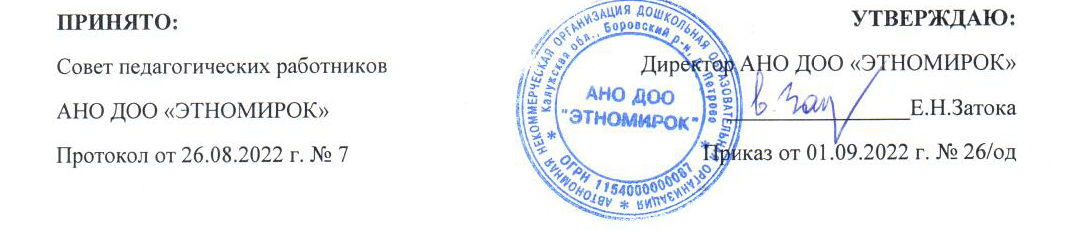 Рабочая программа 
воспитателя подготовительной группы по реализации основной общеобразовательной
программы дошкольного образования в
Автономной некоммерческой организации дошкольной образовательной организации «ЭТНОМИРОК»Сроки реализации программы:2022 – 2027 гг.Воспитатели: Гошкова Ю.А.Корнеева О.А.г.Боровск, 2022СОДЕРЖАНИЕI.ЦЕЛЕВОЙ РАЗДЕЛ 1.Пояснительная записка                                                                                                            31.1. Цели и задачи реализации Программы                                                                               41.2.Возрастные и индивидуальные особенности детей 6-7 лет                                               51.3. Планируемые результаты освоения Программы                                                               8II. СОДЕРЖАТЕЛЬНЫЙ РАЗДЕЛ2. Описание образовательной деятельности в соответствии с направлениями развития ребенка по 5 образовательным областям:2.1. «Социально-коммуникативное развитие»                                                                          92.2. «Познавательное развитие»                                                                                                132.3. «Речевое развитие»                                                                                                              172.4. «Художественно-эстетическое развитие»                                                                         202.5. «Физическое развитие»                                                                                                       263. Особенности вариативных форм, способов, методов и средств реализации Программ                                                                                                                                     264. Особенности образовательной деятельности разных видов                                              29и культурных практик                                                                                                                345. Способы и направления поддержки детской инициативы                                                 386. Особенности взаимодействия педагогического коллектива                                              40с семьями воспитанников7.Педагогическая диагностика индивидуального развития детей                                         44III. ОРГАНИЗАЦИОННЫЙ РАЗДЕЛ3.1. Особенности организации развивающей предметно-пространственной
среды                                                                                                                                             453.2. Обеспеченность методическими материалами и средствами обучения
и воспитания.                                                                                                                               483.3. Организация режима пребывания детей в образовательном
учреждении                                                                                                                                  493.4. Учебный план в подготовительной  группе                                                                      51              3.5 Схема распределения непосредственно образовательной деятельности                        52     3.6 Схема распределения образовательной деятельности и культурных практик в            52  режимных моментах                                                                                                                    3.7.Схема самостоятельной деятельности детей в режимных моментах  в старшей           53 группе                                                                                                                                           3.8.Модель двигательного режима                                                                                            53                                                                                       3.9.Циклограмма деятельности воспитателя с детьми в старшей группе                             54                      3.10. Перспективно-тематическое планирование в старшей группе                                     57               4. Особенности традиционных событий, праздников, мероприятий                                    66I.ЦЕЛЕВОЙ РАЗДЕЛ1. Пояснительная записка.Настоящая рабочая программа воспитателей подготовительной группы по реализации основной общеобразовательной программы дошкольного образования АНО ДОО «Этномирок»; (далее – Программа) разработана на основе Примерной основной образовательной программы дошкольного образования «Детство» / Под редакцией Т.И. Бабаевой, А.Г. Гогоберидзе, О.В. Солнцевой, в соответствии с нормативно-правовыми документами: - Федеральный закон от 29.12.2012 N 273-ФЗ (ред. от 14.07.2022) "Об образовании в Российской Федерации" (с изм. и доп., вступ. в силу с 01.09.2022) - Приказ Минобрнауки России от 30.08.2013 N 1014 «Об утверждении Порядка организации и осуществления образовательной деятельности по основным общеобразовательным программам - образовательным программам дошкольного образования»; - Федеральный государственный образовательный стандарт дошкольного образования (приказ Минобрнауки России от 17 октября 2013 г. №1155 (ред. от 21.01.2019) «Об утверждении федерального государственного образовательного стандарта дошкольного образования») (далее ФГОС ДО); - Комментарии к ФГОС дошкольного образования. Минобрнауки России от 28 февраля 2014 года №08-249; - Методические рекомендации «Организация развивающей предметно-пространственной среды в соответствии с ФГОС ДО», которые содержат рекомендации о базовом уровне оснащенности средствами обучения и воспитания (п.1.6. Федерального Плана действий по введению ФГОС ДО). Письмо департамента государственной политики в сфере общего образования от 03.12.2014 г. №08-1937; - Постановление Главного государственного санитарного врача Российской Федерации от 28 сентября 2020 г. № 28 «Об утверждении СанПиН 2.4.3648-20 «Санитарно-эпидемиологические требования к организациям воспитания и обучения, отдыха и оздоровления детей и молодежи»; - Устав АНО ДОО «ЭТНОМИРОК».Содержание Программы соответствует основным положениям
возрастной психологии и дошкольной педагогики и выстроено по принципу
развивающего образования, целью которого является развитие ребенка и
обеспечивает единство воспитательных, развивающих и обучающих целей и
задач.Рабочая программа определяет содержание и организацию
образовательного процесса для дошкольников от 6 до 7 лет.
Программа направлена на формирование общей культуры, укрепление
физического и психического здоровья ребенка, формирование основ
безопасного поведения, двигательной и гигиенической культуры, а также
обеспечивает социальную успешность детей.При реализации рабочей программы большое значение имеет: забота о здоровье, эмоциональном благополучии каждого ребенка; создание в группе атмосферы гуманного и доброжелательного
отношения ко всем воспитанникам; максимальное использование разнообразных видов детской
деятельности; их интеграция в целях повышения эффективности образовательного процесса; креативность (творческая организация) процесса воспитания и обучения; вариативность использования образовательного материала, позволяющая развивать творчество в соответствии с интересами и наклонностями каждого ребенка; уважительное отношение к результатам детского творчества; обеспечение развития ребенка в процессе воспитания и обучения; обеспечение участия семьи в жизни группы и дошкольного учреждения в целом;Рабочая программа ориентирована на активное освоение детьми от 6 до
7 лет разнообразных умений (игровых, коммуникативных, художественно-изобразительных и трудовых) и соответствует принципу развивающего
обучения, целью которого является развитие ребенка через осознание своих
потребностей, возможностей и способностей.Решение программных образовательных задач осуществляется в ходе
режимных моментов, в рамках непосредственно образовательной
деятельности, в разных формах совместной деятельности взрослых и детей, а
также в самостоятельной деятельности детей.Обучение детей строится как увлекательная проблемно-игровая
деятельность. В большей степени, развивающие и образовательные ситуации,
проводятся по подгруппам и имеют интегративный характер, особое место уделяется организации условий для самостоятельной деятельности детей по
их выбору и интересам. Построение педагогического процесса при реализации рабочей
программы предполагает использование наглядно-практических методов и
способов организации деятельности: наблюдений, элементарных опытов,
экспериментирования, игровых проблемных ситуаций.В основе Рабочей программы лежит комплексно–тематический принцип планирования с ведущей игровой деятельностью, в основу которого положена идея интеграции содержания образовательных областей, объединенных общей темой, т.к. интегрированный подход дает возможность развивать в единстве познавательную, эмоциональную и практическую сферы личности детей.Цели и задачи реализации программы.Цель рабочей Программы:Создать для каждого ребёнка в группе возможность для развития
способностей, условий для широкого взаимодействия с миром, активного
практикования в разных видах деятельности, творческой самореализации.
Программа направлена на развитие самостоятельности, познавательной и
коммуникативной активности, социальной уверенности и ценностных
ориентаций, определяющих поведение, деятельность и отношение ребёнка к
миру.Задачи для реализации Программы:1. Охрана и укрепление физического и психического здоровья детей, в
том числе их эмоционального благополучия.2. Обеспечение равных возможностей для полноценного развития
каждого ребёнка в период дошкольного детства независимо от места
жительства, пола, нации, социального статуса, психофизиологических и
других особенностей (в том числе, ограниченных возможностей здоровья).3. Обеспечение преемственности целей, задач и содержания
образования, реализуемых в рамках образовательных программ дошкольного
и начального общего образования.4. Создание благоприятных условий развития детей в соответствии с их
возрастными и индивидуальными особенностями и склонностями, развития
способностей и творческого потенциала каждого ребёнка как субъекта
отношений с самим собой, другими детьми, взрослыми и миром.5. Объединение обучения и воспитания в целостный образовательный
процесс на основе духовно – нравственных и социокультурных ценностей и
принятых в обществе правил и норм поведения в интересах человека, семьи,
общества.6. Формирование общей культуры личности детей, в том числе
ценностей здорового образа жизни, развитие их социальных, нравственных,
эстетических, интеллектуальных, физических качеств, инициативности, 
самостоятельности и ответственности ребёнка, формирование предпосылок
учебной деятельности.7. Обеспечение вариативности и разнообразия содержания Программы
и организационных форм дошкольного образования с учётом
образовательных потребностей, способностей и состояния здоровья детей.8. Формирование социокультурной среды, соответствующей
возрастным, индивидуальным, психологическим и физиологическим
особенностям детей.9. Обеспечение психолого – педагогической поддержки семьи и
повышение компетентности родителей (законных представителей) в
вопросах развития и образования, охраны и укрепления здоровья детей.1.2. Возрастные и индивидуальные особенности детей 6 - 7 лет.Ребенок на пороге школы (6-7 лет) обладает устойчивыми социально-нравственными чувства и эмоциями, высоким самосознанием и осуществляет себя как субъект деятельности и поведения.Мотивационная сфера дошкольников 6—7 лет расширяется за счёт
развития таких социальных мотивов, как познавательные, социальные
(побуждающие делать добро), самореализации. Поведение ребёнка начинает
регулироваться также его представлениями о том, что хорошо и что плохо. С
развитием морально-нравственных представлений напрямую связана и
возможность эмоционально оценивать свои поступки. Ребёнок испытывает
чувство удовлетворения, радости, когда поступает правильно, хорошо, и
смущение, неловкость, когда нарушает правила, поступает плохо. Общая
самооценка детей представляет собой глобальное, положительное
недифференцированное отношение к себе, формирующееся под влиянием
эмоционального отношения со стороны взрослых.К концу дошкольного возраста происходят существенные изменения в
эмоциональной сфере. С одной стороны, у детей этого возраста более богатая
эмоциональная жизнь, их эмоции глубоки и разнообразны по содержанию. С
другой стороны, они более сдержанны и избирательны в эмоциональных
проявлениях. К концу дошкольного возраста у них формируются
обобщённые эмоциональные представления, что позволяет им
предвосхищать последствия своих действий. Это существенно влияет на эффективность произвольной регуляции поведения — ребёнок может не только отказаться от нежелательных действий или хорошо себя вести, но и выполнять неинтересное задание, если будет понимать, что полученные результаты принесут кому-то пользу, радость и т. п. Благодаря таким изменениям в эмоциональной сфере поведение дошкольника становится менее ситуативным и чаще выстраивается с учётом интересов и потребностей других людей.Сложнее и богаче по содержанию становится общение ребёнка со
взрослым. Дошкольник внимательно слушает рассказы родителей о том, что 
у них произошло на работе, живо интересуется тем, как они познакомились,
при встрече с незнакомыми людьми часто спрашивает, где они живут, есть
ли у них дети, кем они работают и т. п. Большую значимость для детей 6—7
лет приобретает общение между собой. Их избирательные отношения
становятся устойчивыми, именно в этот период зарождается детская дружба.Дети продолжают активно сотрудничать, вместе с тем у них наблюдаются и
конкурентные отношения — в общении и взаимодействии они стремятся в
первую очередь проявить себя, привлечь внимание других к себе. Однако у
них есть все возможности придать такому соперничеству продуктивный и
конструктивный характер и избегать негативных форм поведения.К семи годам дети определяют перспективы взросления в соответствии
с гендерной ролью, проявляют стремление к усвоению определённых
способов поведения, ориентированных на выполнение будущих социальных
ролей.К 6—7 годам ребёнок уверенно владеет культурой самообслуживания и культурой здоровья.В играх дети 6—7 лет способны отражать достаточно сложные
социальные события — рождение ребёнка, свадьба, праздник, война и др. В
игре может быть несколько центров, в каждом из которых отражается та или
иная сюжетная линия. Дети этого возраста могут по ходу игры брать на себя
две роли, переходя от исполнения одной к исполнению другой. Они могут
вступать во взаимодействие с несколькими партнёрами по игре, исполняя как
главную, так и подчинённую роль.Продолжается дальнейшее развитие моторики ребёнка, наращивание и
самостоятельное использование двигательного опыта. Расширяются
представления о самом себе, своих физических возможностях, физическом
облике. Совершенствуются ходьба, бег, шаги становятся равномерными,
увеличивается их длина, появляется гармония в движениях рук и ног.Ребёнок способен быстро перемещаться, ходить и бегать, держать
правильную осанку. По собственной инициативе дети могут организовывать
подвижные игры и простейшие соревнования со сверстниками.В возрасте 6—7 лет происходит расширение и углубление
представлений детей о форме, цвете, величине предметов. Ребёнок уже
целенаправленно, последовательно обследует внешние особенности
предметов. При этом он ориентируется не на единичные признаки, а на весь
комплекс (цвет, форма, величина и др.). К концу дошкольного возраста
существенно увеличивается устойчивость непроизвольного внимания, что
приводит к меньшей отвлекаемости детей. Сосредоточенность и
длительность деятельности ребёнка зависит от её привлекательности для
него. Внимание мальчиков менее устойчиво.В 6—7 лет у детей увеличивается объём памяти, что позволяет им
непроизвольно запоминать достаточно большой объём информации. Девочек
отличает больший объём и устойчивость памяти. Воображение детей данного возраста становится, с одной стороны,
богаче и оригинальнее, а с другой — более логичным и последовательным,
оно уже не похоже на стихийное фантазирование детей младших возрастов.
Несмотря на то, что увиденное или услышанное порой преобразуется детьми
до неузнаваемости, в конечных продуктах их воображения чётче
прослеживаются объективные закономерности действительности. Так,
например, даже в самых фантастических рассказах дети стараются
установить причинно-следственные связи, в самых фантастических рисунках
— передать перспективу. При придумывании сюжета игры, темы рисунка,
историй и т. п. дети 6—7 лет не только удерживают первоначальный
замысел, но могут обдумывать его до начала деятельности.В этом возрасте продолжается развитие наглядно-образного
мышления, которое позволяет ребёнку решать более сложные задачи с
использованием обобщённых наглядных средств (схем, чертежей и пр.) и
обобщённых представлений о свойствах различных предметов и явлений.Действия наглядно-образного мышления (например, при нахождении выхода из нарисованного лабиринта) ребёнок этого возраста, как правило, совершает уже в уме, не прибегая к практическим предметным действиям даже в случаях затруднений. Возможность успешно совершать действия и классификации во многом связана с тем, что на седьмом году жизни в процесс мышления всё более активно включается речь. Использование ребёнком (вслед за взрослым) слова для обозначения существенных признаков предметов и явлений приводит к появлению первых понятий.Речевые умения детей позволяют полноценно общаться с разным
контингентом людей (взрослыми и сверстниками, знакомыми и
незнакомыми). Дети не только правильно произносят, но и хорошо
различают фонемы (звуки) и слова. Овладение морфологической системой
языка позволяет им успешно образовывать достаточно сложные
грамматические формы существительных, прилагательных, глаголов. В своей
речи старший дошкольник всё чаще использует сложные предложения (с
сочинительными и подчинительными связями). В 6—7 лет увеличивается
словарный запас. В процессе диалога ребёнок старается исчерпывающе
ответить на вопросы, сам задаёт вопросы, понятные собеседнику, согласует
свои реплики с репликами других. Активно развивается и другая форма речи
— монологическая. Дети могут последовательно и связно пересказывать или
рассказывать. Важнейшим итогом развития речи на протяжении всего
дошкольного детства является то, что к концу этого периода речь становится
подлинным средством как общения, так и познавательной деятельности, а
также планирования и регуляции поведения.К концу дошкольного детства ребёнок формируется как будущий
самостоятельный читатель. Тяга к книге, её содержательной, эстетической и
формальной сторонам — важнейший итог развития дошкольника-читателя.Музыкально-художественная деятельность характеризуется большой
самостоятельностью. Развитие познавательных интересов приводит к 
стремлению получить знания о видах и жанрах искусства (история создания
музыкальных шедевров, жизнь и творчество композиторов и исполнителей).Дошкольники начинают проявлять интерес к посещению театров, понимать ценность произведений музыкального искусства.В продуктивной деятельности дети знают, что хотят изобразить, и
могут целенаправленно следовать к своей цели, преодолевая препятствия и
не отказываясь от своего замысла, который теперь становится опережающим.
Они способны изображать всё, что вызывает у них интерес. Созданные
изображения становятся похожи на реальный предмет, узнаваемы и
включают множество деталей. Совершенствуется и усложняется техника
рисования, лепки, аппликации.Дети способны конструировать по схеме, фотографиям, заданным
условиям, собственному замыслу постройки из разнообразного
строительного материала, дополняя их архитектурными деталями; делать
игрушки путём складывания бумаги в разных направлениях; создавать
фигурки людей, животных, героев литературных произведений из
природного материала. Наиболее важным достижением детей в данной
образовательной области является овладение композицией.1.3. Планируемые результаты освоения программы.Результатами освоения программы являются целевые ориентиры
дошкольного образования, которые представляют собой социально-нормативные возрастные характеристики возможных достижений ребенка.К семи годам. Ребёнок овладевает основными культурными способами
деятельности, проявляет инициативу и самостоятельность в разных видах
деятельности – игре, общении, познавательно-исследовательской деятельности, конструировании и др.; способен выбирать себе род занятий, участников по совместной деятельности; ребёнок обладает установкой положительного отношения к миру, к разным видам труда, другим людям и самому себе, обладает чувством собственного достоинства. Способен договариваться, учитывать интересы и чувства других, сопереживать неудачам и сорадоваться успехам других, адекватно проявляет
свои чувства, в том числе чувство веры в себя, старается разрешать
конфликты.Активно взаимодействует со сверстниками и взрослыми, участвует в
совместных играх.Ребёнок обладает развитым воображением, которое реализуется в
разных видах деятельности, и, прежде всего, в игре; ребёнок владеет разными
формами и видами игры, различает условную и реальную ситуации, умеет
подчиняться разным правилам и социальным нормам.Ребёнок достаточно хорошо владеет устной речью, может выражать
свои мысли и желания, может использовать речь для выражения своих 10
мыслей, чувств и желаний, построения речевого высказывания в ситуации
общения, может выделять звуки в словах, у ребёнка складываются
предпосылки грамотности.У ребёнка развита крупная и мелкая моторика; он подвижен,
вынослив, владеет основными движениями, может контролировать свои
движения и управлять ими.Ребёнок способен к волевым усилиям, может следовать социальным
нормам поведения и правилам в разных видах деятельности, во
взаимоотношениях со взрослыми и сверстниками, может соблюдать правила
безопасного поведения и личной гигиены.Ребёнок проявляет любознательность, задаёт вопросы взрослым и
сверстникам, интересуется причинно-следственными связями, пытается
самостоятельно придумывать объяснения явлениям природы и поступкам
людей; склонен наблюдать, экспериментировать.Обладает начальными знаниями о себе, о природном и социальном
мире, в котором он живёт;Знаком с произведениями детской литературы, обладает элементарными представлениями из области живой природы, естествознания, математики, истории и т.п.
Ребёнок способен к принятию собственных решений, опираясь на
свои знания и умения в различных видах деятельности.Содержание рабочей программы включает интеграцию
образовательных областей, которые обеспечивают разностороннее развитие
детей с учетом их возрастных и индивидуальных особенностей по пяти
направлениям (образовательным областям): социально – коммуникативное развитие, познавательное развитие, речевое развитие, художественно–эстетическоефизическое развитие.II. СОДЕРЖАТЕЛЬНЫЙ РАЗДЕЛОписание образовательной деятельности в соответствии с
направлениями развития ребенка по 5 образовательным областям:2.1. «Социально-коммуникативное развитие»Социально-коммуникативное развитие направлено на усвоение норм и
ценностей, принятых в обществе, включая моральные и нравственные
ценности; развитие общения и взаимодействия ребёнка с взрослыми и
сверстниками; становление самостоятельности, целенаправленности и
саморегуляции собственных действий; развитие социального и
эмоционального интеллекта, эмоциональной отзывчивости, сопереживания,
формирование готовности к совместной деятельности со сверстниками,
формирование уважительного отношения и чувства принадлежности к своей
семье и к сообществу детей и взрослых в Организации; формирование 
позитивных установок к различным видам труда и творчества; формирование
основ безопасного поведения в быту, социуме, природе.Дошкольник входит в мир социальных отношенийЗадачи образовательной деятельности Развивать гуманистическую направленность поведения:
социальные чувства, эмоциональную отзывчивость, доброжелательность. Воспитывать привычки культурного поведения и общения с
людьми, основы этикета, правила поведения в общественных местах. Обогащать опыт сотрудничества, дружеских взаимоотношений
со сверстниками и взаимодействия с взрослыми. Развивать начала социальной активности, желания на правах
старших участвовать в жизни детского сада: заботиться о малышах,
участвовать в оформлении детского сада к праздникам и пр. Способствовать формированию положительной самооценки,
уверенности в себе, осознание роста своих достижений, чувства
собственного достоинства, стремления стать школьником. Воспитывать любовь к своей семье, детскому саду, к родному
городу, стране.Содержание образовательной деятельности.Эмоции. Различение и называние широкого круга эмоций (радость, грусть, любовь, удивление, страх, нежность, печаль, злость, восхищение).
Представление о богатстве эмоционального мира человека, средствах
внешнего выражения эмоций (мимика, пантомимика, интонации голоса,
движения, позы). Понимание созвучности эмоциональных переживаний с
природой, музыкой, поэзией.Разнообразие форм и способов проявления эмоциональной
отзывчивости и сопереживания.Отражение эмоций в театрализованной деятельности, в рисовании,
играх.Взаимоотношения и сотрудничество. Мы самые старшие в
детском саду. Представления о нравственных качествах людей, их
проявлении в поступках и взаимоотношениях (доброта, справедливость,
ответственность, уважение, честность, чувство собственного достоинства). Оценка поступков с позиции норм и правил. Жизнь человека как ценность.Представления о дружбе, о качествах и поступках настоящих друзей.
Развитие у детей чувства «единой семьи» в детском саду, интереса к
сверстнику, желания лучше узнать личностные особенности друг друга.Освоение при поддержке воспитателя организационных умений: определять общий замысел, планировать работу, уметь договориться о распределении обязанностей в небольшой подгруппе, распределять роли, материалы, согласовывать свои действия со сверстниками, оценивать результат и взаимоотношения «Играли дружно, и получился красивый дворец». Умение использовать разные способы и приемы справедливого
распределения ролей, игровых материалов (считалки, жеребьевка, очередность, предварительная договоренность).Готовность помогать тому, кому трудно, поделиться своими знаниями
и умениями, научить, проявлять справедливость.Приучение самостоятельно соблюдать установленный порядок
поведения в группе, регулировать свою активность: учитывать права других
детей, соблюдать очередность, проявлять терпение, не вступать в ссоры, не
перекладывать свою работу на других детей, проявлять настойчивость.Представление о том, что шестилетки — самые старшие среди детей в
детском саду, они показывают другим хороший пример, заботятся о
малышах, помогают взрослым, готовятся к школе.Правила культуры поведения, общения со взрослыми и
сверстниками.Дальнейшее освоение правил культуры общения со взрослыми и
детьми (сверстники и малыши), норм этикета (культура поведения за столом,
поведение в гостях, культурные нормы разговора и пр.).Правила поведения в общественных местах, правила уличного
движения. Представления, конкретные формы проявления уважения к
старшим, заботливого отношения к пожилым людям, людям с
ограниченными возможностями.Семья. Активное проявление добрых чувств по отношению к
родителям, близким родственникам, членам семьи.
Представления о семейных и родственных отношениях, некоторые
сведения о родословной семьи.Досуг семьи, взаимные чувства, правила общения в семье, семейный
бюджет, значимые и памятные события.Гордость своей семьей, умение выразить близким свою любовь,
внимание, готовность помочь.Интерес детей к школьным годам родителей, желание общаться в семье
на школьную тему.Знание стихов, песен о школе, школьниках.Школа. Представления о школе, школьниках, учителе; стремление к
школьному обучению, к познанию, освоению чтения, письма. Расширение
представлений детей роли школы в жизни людей, о том, что школа открывает
человеку окно в удивительный мир знаний, что люди разных профессий
(врачи, писатели, создатели космических кораблей и пр.) учились в школе.Результаты образовательной деятельности- Поведение ребенка положительно направлено. Ребенок хорошо
ориентирован в правилах культуры поведения, охотно выполняет их.- Доброжелательно настроен по отношению к взрослым и сверстникам,
вступает в общение, в совместную деятельность, стремится к
взаимопониманию, случае затруднений апеллирует к правилам. 
- Имеет представления о нравственных качествах людей, оценивает
поступки с позиции известных правил и норм.- Внимателен к эмоциональному и физическому состоянию людей,
хорошо различает разные эмоции, проявляет участие и заботу о близких и
сверстниках;- Имеет близких друзей (друга), с удовольствием общается, участвует в
общих делах, обсуждает события, делится своими мыслями, переживаниями.- Имеет представления о школе, стремится к своему будущему
положению школьника, проявляет уверенность в себе, положительную
самооценку, чувство собственного достоинства.Развиваем ценностное отношение к трудуЗадачи образовательной деятельности Формировать представление о труде как ценности общества,
основы достойной и благополучной жизни страны, семьи и каждого
человека, о разнообразии и взаимосвязи видов труда и профессий Формировать первоосновы экономического образа мышления,
осознания материальных возможностей родителей, ограниченности ресурсов
(продукты питания, вода, электричество и пр.) в современном мире; Развивать интерес и самостоятельность детей в разных видах
доступного труда, умение включаться в реальные трудовые связи со
взрослыми и сверстниками через дежурство, выполнение трудовых
поручений, ручной труд и пр. Обеспечивать освоение умений сотрудничества в совместном
труде, элементарного планирования, взаимодействия с партнерами, оценки
результатов труда. Воспитывать ответственность, добросовестность, стремление к
участию в труде взрослых, оказанию посильной помощи.Содержание образовательной деятельностиТруд взрослых и рукотворный мир. Знания о многообразии
профессий в современном мире, о содержании профессионального труда в
соответствии с общей структурой трудового процесса: цель и мотив,
материалы и предметы труда, инструменты и оборудование, набор трудовых
действий, результат.Представления о личностных качествах представителей разных
профессий (пожарные, военные,– люди смелые и отважные, они должны
быстро принимать решения, от которых часто зависит жизнь людей).
Постепенно вводить детей в мир экономических отношений, совместно
с родителями формировать у детей разумные потребности на основе
соотношения желаний и возможностей семьи. Представление о деньгах,
реальной стоимости и цене отдельных продуктов питания, игрушек, детских
книг. Культура потребления: бережное отношение к воде, электричеству,
продуктам питания, одежде, обуви, жилищу. Самообслуживание и детский труд. Расширение круга обязанностей
детей в самообслуживании и хозяйственно-бытовом труде (Привычное
самостоятельное и аккуратное выполнение культурно-гигиенических
навыков, освоение приемов чистки одежды и обуви; участие в наведении
порядка в группе и на участке детского сада, помощь родителям в уборке
квартиры и мытье чайной посуды и пр.). Развитие ответственности за
выполнение трудовых поручений.Развитие взаимодействия со сверстниками в процессе
самостоятельного выполнения обязанностей дежурных по столовой, уголку
природы, подготовке к занятиям. Освоение способов распределения
коллективной работы, планирования деятельности, распределения
обязанностей по способу общего и совместного труда. Под контролем
взрослого освоение обращения с инструментами (иглами, ножницами,
пилами, ножами и пр.) и бытовой техникой (пылесос, миксер). В ручном
труде и конструировании при поддержке взрослого самостоятельная
постановка цели, планирование замысла, осуществление процесса труда,
оценка результата, бережное обращение с инструментами, соблюдение
порядка на рабочем месте. Развитие инициативы и творчества в ручном
труде.Результаты образовательной деятельности- Ребенок проявляет познавательный интерес к профессиям,
предметному миру, созданному человеком.- Отражает представления о труде взрослых в играх, рисунках, конструировании.- Проявляет самостоятельность и инициативу в труде, способен
принять цель от взрослого или поставить цель самостоятельно, осуществить
процесс, получить результат и оценить его.- Самостоятелен и ответственен в самообслуживании, охотно участвует
в совместном труде со сверстниками, заинтересован в получении хорошего
результата.- Добросовестно выполняет трудовые поручения в детском саду и в
семье.
Формирование основ безопасного поведения в быту, социуме,
природе.Задачи образовательной деятельности Продолжать формировать представления об опасных для
человека ситуациях в быту, в природе и способах правильного поведения; о
правилах безопасности дорожного движения в качестве пешехода и
пассажира транспортного средства; Воспитывать осторожное и осмотрительное отношение к
потенциально опасным для человека ситуациям в общении, в быту, на улице,
в природе.Содержание образовательной деятельности Обогащение и закрепление правил и способов безопасного поведения в
быту, природе, на улице, в городе, в общении с незнакомыми людьми.Освоение правил безопасного обращения с электроприборами.
Представления о приемах элементарной первой помощи при травмах,
ушибах, признаках недомогания. Правила обращения за помощью в опасных
ситуациях, номера телефона вызова экстренной помощи (скорая медицинская
помощь, пожар, полиция). Соблюдение правила безопасной организации
индивидуальной и совместной деятельности, подвижных игр, спортивных
развлечений.Результаты образовательной деятельности- Ребенок имеет представление о безопасном поведении, как вести себя
в потенциально опасных ситуациях в быту, на улице, в природе.- Знает, как позвать на помощь, обратиться за помощью к взрослому;
знает свой адрес, имена родителей, их контактную информацию;- Избегает контактов с незнакомыми людьми на улице;- Проявляет осторожность при встрече с незнакомыми животными,
ядовитыми растениями, грибами.- Внимателен к соблюдению правил поведения на улице, умеет
ориентироваться на сигналы светофора.Региональный компонент-Выездные детские конкурсно-игровые программы, мастер-классы,
театрализованные представления праздников;-Рассказы, просмотр видео о заводах и фабриках города, о том, что на
них производят, люди каких профессий работают на предприятиях города.- Встречи с ветеранами войны, представителями различных профессий.- Знакомство с основами безопасного поведения в социуме и природе.- Иллюстративные материалы краеведческого характера: «Люди
каких профессий работают в Боровске».Формы организации образовательной деятельности по реализации ОО «Социально-коммуникативное развитие»: Экскурсии, игры с правилами, творческие игры, беседы, досуги, праздники и развлечения, игровые проблемные ситуации, заучивание стихов, слушание и обсуждение художественных произведений, обсуждение мультфильмов и телепередач, изготовление сувениров и подарков, викторины, реализация проектов. -Индивидуальные и коллективные поручения, дежурства и коллективный труд.-Наблюдение за трудом людей различных профессий, общение с ними в процессе труда.-Чтение художественной литературы о подвигах и испытаниях людей
героических профессий: Е. Бабинцев «Приключения Пети Крючкина», С. Маршак «Рассказ о неизвестном герое», С. Маршак «Ледяной остров», И. Туричин «Человек заболел», С. Маршак «Летчики» и другие. -Беседы с детьми: «Труд художника», «Труд библиотекаря», «Профессия – учитель», «Профессия – пожарный», «Его именем названа улица нашего города», «Их именами гордится наш город», «Кем быть?», «Как я летал на самолете»-Встречи с интересными людьми города: спортсменами, художниками,
музыкантами.-Организация мини – музея «Белгородские сувениры».-Беседы и ситуативные разговоры об источниках опасности для
человека, развивающие игры («Полезное- необходимое- опасное»)2.2«Познавательное развитие»Познавательное развитие предполагает развитие интересов детей, любознательности и познавательной мотивации; формирование познавательных действий, становление сознания; развитие воображения и творческой активности; формирование первичных представлений о себе, других людях, объектах окружающего мира, о свойствах и отношениях
объектов окружающего мира (форме, цвете, размере, материале, звучании,
ритме, темпе, количестве, числе, части и целом, пространстве и времени,
движении и покое, причинах и следствиях и др.), о малой родине и
Отечестве, представлений о социокультурных ценностях нашего народа, об
отечественных традициях и праздниках, о планете Земля как общем доме
людей, об особенностях ее природы, многообразии стран и народов мира.Задачи образовательной деятельности Развивать самостоятельность, инициативу, творчество познавательно-исследовательской деятельности, поддерживать проявления индивидуальности в исследовательском поведении ребенка, избирательность детских интересов. Совершенствовать познавательные умения: замечать противоречия, формулировать познавательную задачу, использовать разные способы проверки предположений, использовать вариативные способы сравнения, с опорой на систему сенсорных эталонов, упорядочивать, классифицировать объекты действительности, применять результаты познания в разных видах детской деятельности. Развивать умение включаться в коллективное исследование,
обсуждать его ход, договариваться о совместных продуктивных действиях,
выдвигать и доказывать свои предположения, представлять совместные
результаты познания. Воспитывать гуманно-ценностное отношение к миру  на основе осознания ребенком некоторых связей и зависимостей в мире,
места человека в нем. Обогащать представления о людях, их нравственных качествах,
гендерных отличиях, социальных и профессиональных ролях, правилах
взаимоотношений взрослых и детей Способствовать развитию уверенности детей в себе, осознание
роста своих достижений, чувства собственного достоинства, Развивать самоконтроль и ответственности за свои действия и
поступки. Обогащать представления о родном городе и стране, развивать
гражданско-патриотические чувства. Формировать представления о многообразии стран и народов
мира, некоторых национальных особенностях людей. Развивать интерес к отдельным фактам истории и культуры
родной страны, формировать начала гражданственности. Развивать толерантность по отношению к людям разных
национальностей.Содержание образовательной деятельностиРазвитие сенсорной культурыРазличение и называние всех цветов спектра и ахроматических цветов:
5-7 дополнительных тонов цвета, оттенков цвета, освоение умения
смешивать цвета для получения нужного тона и оттенка.
Различение и называние геометрических фигур (ромб, трапеция,
призма, пирамида, куб и др.), выделение структуры плоских и объемных
геометрических фигур. Освоение классификации фигур по внешним
структурным признакам (треугольные, пятиугольные и т.п. Понимание
взаимосвязи (с помощью воспитателя) между плоскими и объемными
геометрическими фигурами.Сравнение нескольких предметов по 4-6 основаниям с выделением
сходства и отличия. Понимание особенностей свойств материалов (разные
виды бумаги, картона, тканей, резины, пластмассы, дерева, металла),
осознанный выбор их для продуктивной деятельности.Формирование первичных представлений о себе, других людяхЛюди (взрослые и дети). Понимание разнообразие социальных и
профессиональных ролей людей. Освоение правил и норм общения и
взаимодействия с детьми и взрослыми в различных ситуациях.
Понимание ожиданий взрослых относительно детей -их поведения, знаний, действий, личных качеств, обучения в школе.
Освоение общечеловеческих норм поведения -везде дети уважают
старших, любят своих родителей, опекают малышей, оберегают все живое,
защищают слабых.Освоение представлений ребенка о себе - своем имени, отчестве, фамилии, национальности, возрасте, дате рождения, адресе проживания. Освоение представлений о своей семье: имя, отчество, профессии родителей
и ближайших родственников, памятных событиях, традициях семьи.Овладение представлениями об особенностях своего организма, которые
необходимо учитывать в повседневной жизни.Формирование первичных представлений о Малой родине и Отечестве, многообразии стран и народов мира.Освоение представлений о родном городе - его гербе, названии улиц,
некоторых архитектурных особенностях, достопримечательностях.Понимание назначения общественных учреждений, разных видов
транспорта. Овладение представлениями о местах труда и отдыха людей в
городе, об истории города и выдающихся горожанах, традициях городской
жизни.Освоение представлений о родной стране- ее государственных
символах, президенте, столице и крупные городах, особенностях природы.Проявление интереса к ярким фактам из истории и культуры страны и
общества, некоторым выдающимся людям России. Освоение стихотворений,
песен, традиций разных народов России, народных промыслов. Проявления
желания участвовать в праздновании государственных праздников и
социальных акциях страны и города.Освоение представлений о планете Земля как общем доме людей,
многообразии стран и народов мира - элементарных представлений о
многообразии стран и народов мира; особенностях их внешнего вида
(расовой принадлежности), национальной одежды, типичных занятиях.Осознание, что все люди стремятся к миру, хотят сделать свою страну
богатой, красивой, охраняют природу, чтят своих предков. Освоение
некоторых национальных мелодий, песен, сказок, танцев народов мира.
Осознание необходимости проявлять толерантность по отношению к людям
разных национальностей.Ребенок открывает мир природыНаблюдение как способ познания многообразия природного мира на
Земле (растений, грибов, животных, природы родного края и разных
климатических зон), выделение особенностей их внешнего вида и
жизнедеятельности, индивидуальное своеобразие и неповторимость.Представления о небесных телах и светилах.Самостоятельное (индивидуальное и в коллективе со сверстниками)
экспериментирование по выявлению свойств и качеств объектов и
материалов неживой природы (свет, камни, песок, глина, земля, воздух, вода
и т.п.) с использованием разных способов проверки предположений,
формулирование результатов.Сравнение объектов и явлений природы по множеству признаков
сходства и отличия, их классификация.Выявление благоприятного и неблагоприятного состояния растений
(завял, пожелтел и т. п.) подбор соответствующих способов помощи. 
Развитие представлений о жизни растений и животных в среде
обитания, о многообразии признаков приспособления к среде в разных
климатических условиях (в условиях жаркого климата, в условиях пустыни,
холодного климата).Установление цикличности сезонных изменений в природе (цикл года,
как последовательная смена времен года).Представления о росте, развитии и размножении животных и растений
как признак живого. Последовательность стадий роста и развития, его
цикличность на конкретных примерах.Обобщение представлений о живой природе (растения, животные, человек) на основе существенных признаков (двигаются, питаются, дышат,
растут и развиваются, размножаются, чувствуют).Накопление представлений о городе как сообществе растений
животных и человека, о планете Земля и околоземном пространстве.
Понимание, что Земля - общий дом для всех растений, животных, людей.
Освоение особенностей поведения в природе культурного человека
(человек знает и выполняет правила поведения, направленные на сохранение
природных объектов и собственного здоровья), о природоохранной
деятельности человека (Он бережет лес от пожаров, на вырубленных местах
сажает молодые деревья, создает заповедники).Раскрытие многообразия ценностей природы для жизни человека и
удовлетворения его разнообразных потребностей (эстетическая ценность,
практическая, оздоровительная, познавательная, этическая). Элементарное
понимание ценности природы (растения и животные живут не для
человека, каждое живое существо имеет право на жизнь).Высказывание предположений о причинах природных явлений,
рассуждения, о красоте природы, обмен догадки о значении природы для
человека, составление творческих рассказов, сказок на экологические темы.
Осознанное применение правил взаимодействия с растениями и
животными при осуществлении различной деятельности.Первые шаги в математику. Исследуем и экспериментируем.Освоение умения характеризовать объект, явление, событие с
количественной, пространственно-временной точек зрения, замечать
сходства и различия форм и величин, использовать знаки, схемы, условные
обозначения как общепринятые, так и предложенные детьми.Проявление особого интереса к цифрам, как знакам чисел, к их
написанию, использованию в разных видах практической деятельности.
Освоение состава чисел в пределах первого десятка.Освоение умения составлять и решать простые арифметические задачи
на сложение и вычитание.Проявление умений практически устанавливать связи и зависимости,
простые закономерности преобразования, изменения (в т.ч. причинно-следственные в рядах и столбцах); решение логических задач. 
Проявление умения предвидеть конечный результат предполагаемых
изменений и выражать последовательность действий в виде алгоритма.Региональный компонент. Освоение представлений о городе в котором живем - его гербе, названии улиц, некоторых архитектурных особенностях,
достопримечательностях. Понимание назначения общественных учреждений,
разных видов транспорта. Овладение представлениями о местах труда и
отдыха людей в городе, об истории города и выдающихся горожанах,
традициях городской жизни.Посещение Боровского историко-краеведческого музея.Освоение стихотворений, песен, традиций народных промыслов Боровска.Проявления желания участвовать в праздновании государственных
праздников и социальных акциях страны и города.Знакомство с животным и растительным миром территории ЭТНОМИРа, с мини-зоопарком, лесом с основами безопасного поведения в природе.Иллюстративные материалы краеведческого характера: «Город, в
котором мы живем», «Наша река, лес, озеро», «Река Протва», а также виды наиболее известных пригородов (Обнинск, Балабаново).Расширение кругозора детей посредством рассматривания
иллюстраций, фильмов, проведения экскурсий и бесед о городе, отражение
впечатлений в продуктивной деятельности.Формы организации образовательной деятельности по реализации
ОО «Познавательное развитие»Наблюдения, экскурсии, эксперименты и опыты, решение проблемных
ситуаций, беседы, коллекционирование, дидактические и развивающие игры,
рассматривание картин и иллюстраций, заучивание стихов, слушание и
обсуждение художественных произведений, моделирование, сооружение
построек, создание макетов, изготовление поделок, викторины. Результаты образовательной деятельности- Отличается широтой кругозора, интересно и с увлечением делится впечатлениями.- Организует и осуществляет познавательно-исследовательскую
деятельность в соответствии с собственными замыслами.- Проявляет интерес к предметам окружающего мира символам, знакам, моделям пытается устанавливать различные взаимосвязи; владеет системой эталонов осуществляет сенсорный анализ, выделяя в сходных предметах отличие, в разных – сходство. - Может длительно целенаправленно наблюдать за объектами,
выделять их проявления, изменения во времени.- Проявляет познавательный интерес к своей семье, социальным
явлениям, к жизни людей в родной стране. Задает вопросы о прошлом и
настоящем жизни страны.- Рассказывает о себе, некоторых чертах характера, интересах,
увлечениях, личных предпочтениях и планах на будущее.- Проявляет интерес к социальным явлениям, к жизни людей в разных
странах и многообразию народов мира.- Знает название своего города и страны, ее государственные символы,
имя действующего президента некоторые достопримечательности города и
страны.
- Имеет некоторые представления о жизни людей в прошлом и
настоящем, об истории города, страны.2.3. «Речевое развитие»Речевое развитие включает владение речью как средством общения и
культуры; обогащение активного словаря; развитие связной, грамматически
правильной диалогической и монологической речи; развитие речевого творчества; развитие звуковой и интонационной культуры речи, фонематического слуха; знакомство с книжной культурой, детской
литературой, понимание на слух текстов различных жанров детской
литературы; формирование звуковой аналитико-синтетической активности
как предпосылки обучения грамоте.Задачи образовательной деятельности Поддерживать проявление субъектной позиции ребенка в
речевом общении со взрослыми и сверстниками. Развивать умение осознанного выбора этикетной формы в
зависимости от ситуации общения, возраста собеседника, цели
взаимодействия. Поддерживать использование в речи средств языковой
выразительности: антонимов, синонимов, многозначных слов, метафор,
образных сравнений, олицетворений. Развивать речевое творчество, учитывая индивидуальные способности и возможности детей. Воспитывать интерес к языку и осознанное отношение детей к языковым явлениям. Развивать умения письменной речи: читать отдельные слова и словосочетания, писать печатные буквы. Развивать умения анализировать содержание и форму произведения, развивать литературную речь.  Обогащать представления об особенностях литературы: о родах
(фольклор и авторская литература), видах (проза и поэзия) и многообразии
жанров.Содержание образовательной деятельностиВладение речью как средством общения и культуры.Освоение умений:- коллективного речевого взаимодействия при выполнении поручений
и игровых заданий (организовать работу группы, распределить обязанности,
согласовать действия, регулировать активность друг друга, дать отчет о
выполненном поручении);- использовать вариативные этикетные формулы эмоционального
взаимодействия с людьми: в ситуациях приветствия («Как я рад тебя видеть».
«Как я по вам соскучился», «Как хорошо, что мы встретились»), в ситуациях
прощания (С нетерпением жду нашей следующей встречи», «Как жаль
расставаться с тобой», «До новых и радостных встреч», «Надеюсь на новую
встречу», «Всего хорошего, удачи тебе!»;- использовать правила этикета в новых ситуациях: кто здоровается
первым при встрече со взрослыми, когда следует подавать руку, что означает
рукопожатие, кто первым подает руку; почему следует вставать при
приветствии; почему нельзя держать руки в карманах и здороваться и
прощаться через порог или другое препятствие;- представить своего друга родителям, товарищам по игре: кого
представляют первым: девочку или мальчика, мужчину или женщину;- познакомиться и предложить вместе поиграть, предложить свою
дружбу; умение делать комплименты другим и принимать их;- следовать правилам этикета в тяжелых жизненных обстоятельствах
(болезнь, неприятности в семье);- использовать формулы речевого этикета в процессе спора.Развитие связной, грамматически правильной диалогической и
монологической речи.Освоение умений:- пересказа литературных произведений по ролям, близко к тексту, от
лица литературного героя, передавая идею и содержание, выразительно
воспроизводя диалоги действующих лиц;- понимать и запоминать авторские средства выразительности,
использовать их при пересказе, в собственной речи, замечать в рассказах
сверстников;- в описательных рассказах передавать эмоциональное отношение к
образам используя средства языковой выразительности: метафоры, сравнения, эпитеты, гиперболы, олицетворения; самостоятельно определять
логику описательного рассказа; использовать разнообразные средства
выразительности; - составлять повествовательные рассказы по картине, из личного и
коллективного опыта, по набору игрушек; строить свой рассказ, соблюдая
структуру повествования;- составлять рассказы контаминации, сочетая описание и
повествование, описание и рассуждение;- различать литературные жанры: сказка, рассказ, загадка, пословица, стихотворение;
       - соблюдать в повествовании основные характерные особенности
жанра сказки, рассказа, загадки, стихотворения;- самостоятельно использовать в процессе общения со взрослыми и
сверстниками объяснительную речь, речь-доказательство, речевое
планирование.- образовывать сложные слова посредством слияния основ (кофемолка,
кофеварка, посудомоечная машина);- самостоятельно использовать в речи разные типы предложений
(простые, сложносочиненные, сложноподчиненные) в соответствии с
содержанием высказывания.Развитие речевого творчества.Освоение умений:- самостоятельно сочинять разнообразные виды творческих рассказов:
на тему, предложенную воспитателем, моделирование рассказа, сказки,
загадки; придумывание диафильмов, рассказы по «кляксографии», по
пословицам;- в творческих рассказах использовать личный и литературный опыт,
индивидуальные интересы и способности;- внимательно выслушивать рассказы сверстников, помогать им в
случае затруднений, замечать речевые и логические ошибки и
доброжелательно и конструктивно исправлять их.Освоение умений:- подбирать точные слова для выражения мысли;- выполнять операцию классификации - деления освоенных понятий на
группы на основе выявленных признаков: посуда — кухонная, столовая, чайная; одежда, обувь — зимняя, летняя, демисезонная; транспорт - пассажирский и грузовой; наземный, воздушный, водный, подземный и т. д.; - находить в художественных текстах и понимать средства языковой выразительности: полисемию, олицетворения, метафоры;- использовать средства языковой выразительности при сочинении
загадок, сказок, стихов.Развитие звуковой и интонационной культуры речи, фонематического слуха: Автоматизация сложных для произношения звуков в речи; коррекция имеющихся нарушений в звукопроизношении. Формирование звуковой аналитико-синтетической активности
как предпосылки обучения грамоте.- Освоение звукового анализа четырех звуковых и пяти звуковых слов (лиса, слон, аист, школа): интонационное выделение звуков в слове,
определение их последовательности, характеристика звуков (гласный-согласный, согласный твердый-мягкий), составление схемы звукового состава слова, выделение ударного гласного звука в слове;
Освоение умений:- определять количество и последовательность слов в предложении;- составлять предложения с заданным количеством слов;-ориентации на листе, выполнения графических диктантов; -выполнения штриховки в разных направлениях, обводки; -чтения простых слов и фраз; -разгадывания детских кроссвордов и решения ребусов.Знакомство с книжной культурой, детской литературой.
- Представления о некоторых особенностях литературных жанров:сказка, рассказ, стихотворение, басня, пословица, небылица, загадка;- проявление интереса к текстам познавательного содержания.Региональный компонент. Освоение стихотворений, песен, рассказов о Боровске. (Поэты: В. Прокошин)В собственных творческих рассказах о малой Родине использовать
личный и литературный опыт, индивидуальные интересы и способности.Формы организации образовательной деятельности по реализации
ОО «Речевое развитие»: Беседы, игровые проблемные ситуации, викторины, творческие, дидактические и подвижные игры, рассматривание картин и
иллюстраций, слушание художественных произведений, театрализация, составление и отгадывание загадок, досуги, праздники и развлечения.Результаты образовательной деятельности- Ведет деловой диалог со взрослыми и сверстниками, легко
знакомится, имеет друзей, может организовать детей на совместную
деятельность.- Задает вопросы, интересуется мнением других, расспрашивает об их
деятельности и событиях жизни.- Участвует в разгадывании кроссвордов, ребусов, предлагает
словесные игры, читает слова, может написать свое имя печатными буквами,
проявляет интерес к речевому творчеству. - В коллективных обсуждениях выдвигает гипотезы, использует
речевые формы убеждения, владеет культурными формами выражения
несогласия с мнением собеседника; умеет принять позицию собеседника.- Успешен в творческой речевой деятельности: сочиняет загадки, сказки, рассказы, планирует сюжеты творческих игр- Речь чистая, грамматически правильная, выразительная.-Владеет звуковым анализом слов,- Проявляет устойчивый интерес к литературе, имеет предпочтения в жанрах  литературы, темах произведений; понимает идею произведения, авторское отношение к героям.2.4. «Художественно - эстетическое развитие»Художественно-эстетическое развитие предполагает развитие
предпосылок ценностно-смыслового восприятия и понимания произведений
искусства (словесного, музыкального, изобразительного), мира природы;
становление эстетического отношения к окружающему миру; формирование
элементарных представлений о видах искусства; восприятие музыки,
художественной литературы, фольклора; стимулирование сопереживания
персонажам художественных произведений; реализацию самостоятельной
творческой деятельности детей (изобразительной, конструктивно-модельной,
музыкальной и др.).Изобразительное искусствоЗадачи образовательной деятельности: Продолжать формировать эмоционально-эстетические
ориентации, подвести детей к пониманию ценности искусства,
способствовать освоению и использованию разнообразных эстетических
оценок, суждений относительно проявлений красоты в окружающем мире,
художественных образов, собственных творческих работ. Стимулировать самостоятельное проявление эстетического
отношения к окружающему миру в разнообразных ситуациях: повседневных
и образовательных ситуациях, досуговой деятельности, в ходе посещения
музеев, парков, экскурсий по городу. Совершенствовать художественно-эстетическое восприятие,
художественно-эстетические способности, продолжать осваивать язык
изобразительного искусства и художественной деятельности, и на этой
основе способствовать обогащению и начальному обобщению представлений
об искусстве. Поддерживать проявления у детей интересов, эстетических
предпочтений, желания познавать искусство и осваивать изобразительную
деятельность в процессе посещения музеев, выставок, стимулирования
коллекционирования, творческих досугов, рукоделья, проектной
деятельности.Содержание образовательной деятельности Проявление интереса к проявлению красоты в окружающем мире,
желание подмечать проявления красоты, задавать вопросы и высказывать
собственные предпочтения, рассматривать произведения искусства,
привлекательные предметы быта и природные объекты.
Представления и опыт восприятия различных произведений
изобразительного искусства, разных видов архитектурных объектов:
представления о специфике видов искусства (скульптуры, живописи,
графики, архитектуры), используемых изобразительных и строительных
материалах и инструментах:Народное декоративно-прикладное искусство разных видов на
примере промыслов России и зарубежья; разнообразие и сходство,
назначение и особенности, связь декора с назначением предмета;
традиционность образов, узоров, отражение в них природы, народного быта,
культуры. Стилевые особенности. Ценность народного искусства;
воспитание гордости и желания его сохранять и познавать. Своеобразие
декоративно-оформительского искусства; виды. Способы оформления
поздравительных открыток, составления букетов, оформления выставок.
Профессиональное прикладное искусство.Графика: виды и особенности средств выразительности. Специфики
труда художника-иллюстратора, способы создания иллюстрации. Макет
книги. Художники-анималисты, иллюстраторы-сказочники, иллюстраторы
«веселой» книги.Живопись: жанровое разнообразие, особенности средств
выразительности. Авторская манера известных художников-живописцев (на
ознакомительном уровне).Скульптура: виды скульптуры, особенности средств выразительности.
Специфика труда скульптора. Памятники и монументы, известные
памятники и скульптура региона, России и мира.Архитектура: особенности и виды архитектуры, материалы,
используемые в строительстве. Понимание типичного, обобщенного
характерного и индивидуального образа сооружения. Особенности
архитектурных сооружений, зданий. Декоративные элементы. Гармония
объекта с окружающим пространством. Эстетический образ города.
Известные архитектурные сооружения России и мира. Труд архитектора.Эмоционально-эстетический отклик на выразительность
художественного образа, предмета народного промысла, архитектурного
объекта. Совершенствование умений художественного восприятия:
внимательно рассматривает произведение, выделять сходство и различие при
сравнении разных по тематике, используемым средствам выразительности.
Понимание идеи произведения, установлению связи между образом,
сюжетом, средствами выразительности; выделение настроения произведения,
отношения автора к изображенному; эстетическая оценка, высказывание
собственного суждения. Подведение к пониманию того, что автор-творец,
целенаправленно отбирает средства выразительности для создания более 
выразительного образа. Выделение творческой манеры некоторых
художников и скульпторов.Воспитание начальных ценностных установок, уважительного
отношения к промыслам родного края; развитие и поддержку детского
интереса к «истории» народных промыслов и искусства, необычным
предметам, интересным художественным образам. Поддержка стремления
отразить впечатления и представления в собственной деятельности.Проявление предпочтений и интересов в форме коллекционирование,
увлечения ручным трудом, продуктивной деятельности.Посещение музеев. Интерес к посещению музеев, галерей.
Представления о произведениях искусства в музее; разнообразие музейных
экспонатов и виды музея. Понимание ценность музейного предмета.
Стремление соблюдать правила поведения в музее, отражать впечатления в
деятельности, проявлять уважительное отношение к художественному
наследию России.Развитие продуктивной деятельности и детского творчестваЗадачи образовательной деятельности: Поддерживать проявления самостоятельности, инициативности,
индивидуальности, рефлексии, активизировать творческие проявления детей. Совершенствовать компоненты изобразительной деятельности,
технические и изобразительно-выразительные умения. Развивать эмоционально-эстетические, творческие, сенсорные и
познавательные способности.Содержание образовательной деятельностиУмения самостоятельно определять замысел будущей работы, отбирать
впечатления, переживания для выразительного образа, интересного сюжета.
Проявление индивидуального почерка, инициативы в художественно-игровой деятельности, высказывание собственных эстетических суждений и
оценок, передавать своё отношение.Создание выразительного образа с помощью осознанного выбора и
сочетания выразительных средств; умений разрабатывать образ; предлагать
варианты образа; выбирать наиболее соответствующие образу
изобразительные техники и материалы и их сочетать, по собственной
инициативе интегрировать виды деятельности. Умения планировать
деятельность, доводить работу до результата, адекватно оценивать его;
вносить изменения в работу, включать детали, «дорабатывать» изображение.Самостоятельное использование способов экономичного применения
материалов и проявление бережного отношения к материалам и
инструментам.Освоение и самостоятельное использование разных способов создания
изображения. Создание изображений по представлению, памяти, а также с
натуры.Изобразительно-выразительные умения Развитие умений самостоятельно и верно использовать разные средства
выразительности: цвет, композицию, форму, фактуру. Использовать цвет как
средство передачи настроения, отношения к изображаемому; использовать в
деятельности свойства цвета (теплая, холодная, контрастная или сближенная
гамма); смешивать краски с целью получения оттенков; подбирать фон
бумаги и сочетание красок.Развитие умений анализировать объект; стремление передавать в
собственном изображении разнообразие форм, фактуры, пропорциональных
отношений. В изображении предметного мира: передавать сходство с
реальными объектами; при изображении с натуры - типичные и характерные
и индивидуальные признаки предметов, живых объектов; при изображении
сказочных образов - признаки сказочности; в сюжетном изображении:
изображать линию горизонта согласно создаваемому образу, предметы на
близком, среднем и дальнем планах, передавать; в декоративном
изображении: создавать нарядные стилизованные образы; украшать предметы с помощью орнаментов и узоров; украшать плоские и объемные формы, предметные и геометрические основы; создавать декоративные изображениям разными способами построения композиции; использовать некоторых способов стилизации образов реальных предметов.Технические уменияСовершенствование моторных характеристик умений. Развитие умений рисования контура предмета простым карандашом, создавать набросок.В рисовании: применение разнообразных изобразительных материалов и инструментов, их сочетания. Создание новых цветовых тонов и оттенков. Самостоятельное применение освоенных изобразительных живописных и графических техник.В аппликации: самостоятельного использование разнообразных
материалов. Применение техник симметричного, силуэтного, многослойного,
ажурного вырезания; разнообразных способов прикрепления деталей на фон,
получения объемной аппликации; освоения последовательности работы над
сюжетной аппликацией. Умения создавать разнообразные формы,
преобразовывать их.В лепке: самостоятельное создание объемных и рельефных
изображений; лепка смешанным и пластическим способом; использование
разнообразных пластических материалов и дополнительные материалы для
декорирования; самостоятельное использование инструментов. Стремление
создавать аккуратные и качественные работы.В конструировании: из разнообразных геометрических форм,
тематических конструкторов: развитие умений анализировать постройку,
создавать интересные образы, постройки, сооружения с опорой на опыт
освоения архитектуры. Применение некоторых правил создания прочных
построек; проектирование сооружений по заданным теме, условиям, 
самостоятельному замыслу, схемам, моделям, фотографиям.Конструирование из бумаги, природного и бросовых материалов: создание
интересных игрушек, предметов по замыслу и по схеме сложения;
самостоятельное применение разных способов и приемов создания, способов
крепления деталей, различных инструментов; создание интересных образов в
технике оригами.Освоение и применение способов плоского, объемного и объемно пространственного оформления. Умения моделирования и макетирования простых предметов. Совершенствование умений планировать процесс создания предмета; создавать разметки по шаблону.Развитие умений работы с тканью, плетение: самостоятельное и
качественное изготовление игрушек; безопасное использование ряда
инструментов. Создание аппликации из ткани, умения наносить контур
мелком; подбирать фактуру, цвет ткани к создаваемому образу.Совместное со взрослым и детьми коллективное изобразительное
творчество, наряду с успешной индивидуальной деятельностью. Потребность
в достижении качественного результата. Развитие адекватной оценки
результатов деятельности, стремление к совершенствованию умений,
качественному результату, желания прислушиваться к оценке и мнению
взрослого.Результаты образовательной деятельности- Ребенок проявляет самостоятельность, инициативу,
индивидуальность в процессе деятельности; имеет творческие увлечения;- Проявляет эстетические чувства, окликается на прекрасное в
окружающем мире и в искусстве; узнает, описывает некоторые известные
произведения, архитектурные и скульптурные объекты, предметы народных
промыслов, задает вопросы о произведениях, поясняет некоторые
отличительные особенности видов искусства;- Экспериментирует в создании образа, проявляет самостоятельность в
процессе выбора темы, продумывания художественного образа, выбора
техник и способов создания изображения; демонстрирует высокую
техническую грамотность; планирует деятельность, умело организует
рабочие место, проявляет аккуратность и организованность;- Адекватно оценивает собственные работы; в процессе выполнения
коллективных работ охотно и плодотворно сотрудничает с другими детьми.Художественная литератураЗадачи образовательной деятельности Воспитывать ценностное отношение к художественной
литературе как виду искусства и литературной речи; способствовать
углублению и дифференциации читательских интересов. Обогащать читательский опыт детей за счет произведений более
сложных по содержанию и форме.  Совершенствовать умения художественного восприятия текста в
единстве его содержания и формы, смыслового и эмоционального подтекста;
развивать умения элементарно анализировать содержание и форму
произведения (особенности композиционного строения, средства языковой
выразительности и их значение), развивать литературную речь. Обогащать представления об особенностях литературы: о родах
(фольклор и авторская литература), видах (проза и поэзия), о многообразии
жанров и их некоторых специфических признаках. Обеспечивать возможность проявления детьми
самостоятельности и творчества в разных видах художественно-творческой
деятельности на основе литературных произведений.Содержание образовательной деятельностиРасширение читательских интересов детей.- Проявление устойчивого стремления к постоянному общению с
книгой, избирательности по отношению к произведениям определенного
вида, жанра, тематики.- Активное участие в общении по поводу литературных произведений
со взрослыми и другими детьми.Восприятие литературного текста.- Освоение умений воспринимать литературное произведение в
единстве его содержания и формы, устанавливать многообразные связи в
тексте, понимать авторский замысел.- Восприятие литературного героя в его разнообразных проявлениях
(внешний вид, поступки, переживания, мысли), стремление давать оценку
действиям и поступкам героя.- Проявление эмоциональной отзывчивости по отношению к
содержанию произведения, его смысловому и эмоциональному подтексту,
образам героев, художественной форме; эстетической чувствительности к
красоте литературной речи, образности художественного языка.- Понимание значения некоторых средств языковой выразительности
(многозначность слова, сравнение и др.).Творческая деятельность на основе литературного текста.- Освоение способов выражения своего отношения к произведению, его
героям и событиям в разных видах творческой деятельности.-Пересказывание вновь прочитанных литературных
произведений близко к тексту и от лица литературного героя.- Выразительное чтение поэтических произведений разного характера.-Проявление творчества в придумывании своих вариантов
продолжения произведения, сочинении сказки и истории по аналогии с
фольклорным и литературным текстом.- Понимание необходимости сохранения стилистических и жанровых
особенностей литературных текстов в процессе рассказывания и
придумывания.Результаты образовательной деятельности - Ребенок проявляет эстетический вкус, стремление к постоянному
общению с книгой, желание самому научиться читать.- Обнаруживает избирательное отношение к произведениям
определенной тематики или жанра, к разным видам творческой деятельности
на основе произведения.- Называет любимые литературные тексты, объясняет, чем они ему
нравятся.- Знает фамилии 4-5 писателей, отдельные факты их биографии,
называет их произведения, с помощью взрослого рассуждает об
особенностях их творчества.- Воспринимает произведение в единстве его содержания и формы, высказывает свое отношение к героям и идее.-Творчески активен и самостоятелен в речевой, изобразительной и
театрально-игровой деятельности на основе художественных текстов.МузыкаЗадачи образовательной деятельности Обогащать слуховой опыт у детей при знакомстве с основными
жанрами, стилями и направлениями в музыке. Накапливать представления о жизни и творчестве русских и
зарубежных композиторов. Обучать детей анализу, сравнению и сопоставлению при разборе
музыкальных форм и средств музыкальной выразительности. Развивать умения творческой интерпретации музыки разными
средствами художественной выразительности. Развивать умения чистоты интонирования в пении; Помогать осваивать навыки ритмического многоголосья
посредством игрового музицирования; Стимулировать самостоятельную деятельность детей по
сочинению танцев, игр, оркестровок; Развивать умения сотрудничества и сотворчества в коллективной
музыкальной деятельности.Содержание образовательной деятельности- Узнавание музыки разных композиторов, стилей и жанров.-Владение элементарными представлениями о творчестве
композиторов, о музыкальных инструментах, о элементарных музыкальных
формах.- Различение музыки разных жанров и стилей.-Знание характерных признаков балета, оперы, симфонической и
камерной музыки.-Различение средств музыкальной выразительности (лад, мелодия,
метроритм). -Понимание того, что характер музыки выражается средствами
музыкальной выразительности.-Умение рассуждать о музыке адекватно характеру музыкального
образа, суждения развернутые, глубокие, интересные, оригинальные.-Соотнесение новых музыкальных впечатлений с собственным
жизненным опытом, опытом других людей благодаря разнообразию
музыкальных впечатлений.Региональный компонентФормы организации образовательной деятельности по реализации ОО «Художественно-эстетическое развитие»Беседы, слушание художественных произведений, игровые проблемные ситуации, чтение, разучивание стихов, драматизация, театрализация, викторины, реализация проектов. Рисование, лепка, аппликация, ручной труд, реализация проектов. Слушание, импровизация, исполнение, музыкально-дидактические, подвижные игры, досуги, праздники и развлечения.Результаты образовательной деятельности- развита культура слушательского восприятия;- любит посещать концерты, музыкальный театр, делится полученными впечатлениями;- музыкально эрудирован, имеет представления о жанрах и направлениях классической и народной музыки, творчестве разных композиторов;- проявляет себя во всех видах музыкальной исполнительской деятельности, на праздниках;- активен в театрализации, где включается в ритмо – интонационные игры, помогающие почувствовать выразительность и ритмичность интонаций, а также стихотворных ритмов, певучие диалоги или рассказывания;- проговаривает ритмизированно стихи и импровизирует мелодии на
заданную тему, участвует в инструментальных импровизациях.2.5. «Физическое развитие»Участие в музейных  мастер-классах, проводимых работниками «Этномира». Знакомство с народными промыслами, творчеством художников, композиторов, поэтов г. Боровска и области, слушание и пение песен о городе. Знакомство с памятниками архитектуры.Иллюстративные материалы краеведческого характера: «Город, в
котором мы живем», «Каким был наш город в прошлом».
Изображения исторических достопримечательностей города Боровска. Физическое развитие включает приобретение опыта в следующих видах деятельности детей: двигательной, в том числе связанной с выполнением упражнений, направленных на развитие таких физических качеств, как координация и гибкость; способствующих правильному формированию опорно-двигательной системы организма, развитию равновесия, координации движения, крупной и мелкой моторики обеих рук, а также с правильным, не наносящем ущерба организму, выполнением основных движений (ходьба, бег, мягкие прыжки, повороты в обе стороны), формирование начальных представлений о некоторых видах спорта, овладение подвижными играми с правилами; становление целенаправленности и саморегуляции в двигательной сфере; становление
ценностей здорового образа жизни, овладение его элементарными нормами и правилами (в питании, двигательном режиме, закаливании, при формировании полезных привычек и др.)Задачи образовательной деятельности Развивать умение точно, энергично и выразительно выполнять
физические упражнения, осуществлять самоконтроль, самооценку, контроль
и оценку движений других детей, выполнять элементарное планирование
двигательной деятельности Развивать и закреплять двигательные умения и знания правил в
спортивных играх и спортивных упражнениях; Закреплять умение самостоятельно организовывать подвижные
игры и упражнения со сверстниками и малышами; Развивать творчество и инициативу, добиваясь выразительного и
вариативного выполнения движений; Развивать физические качества (силу, гибкость, выносливость),
особенно - ведущие в этом возрасте быстроту и ловкость - координацию
движений. Формировать осознанную потребность в двигательной активности и физическом совершенствовании. Формировать представления о некоторых видах спорта, развивать интерес к физической культуре и спорту Воспитывать ценностное отношение детей к здоровью и
человеческой жизни, развивать мотивацию к сбережению своего здоровья и
здоровья окружающих людей. Развивать самостоятельность в применении культурно -гигиенических навыков, обогащать представления о гигиенической культуре.Содержание образовательной деятельностиДвигательная деятельность.Порядковые упражнения. Способы перестроения. Самостоятельное,
быстрое и организованное построение и перестроение во время движения.Общеразвивающие упражнения. Четырехчастные, шестичастные, восьмичастные традиционные общеразвивающие упражнения с одноименными, разноименные, разнонаправленными, поочередные движениями рук и ног, парные упражнения. Упражнения в парах и подгруппах. Выполнение упражнений активное, точное, выразительное, с должным напряжением, из разных исходных положений в соответствии с музыкальной фразой или указаниями с различными предметами. Упражнения с разными предметами, тренажерами.Основные движения. Соблюдение требований к выполнению основных элементов техники бега, прыжков, лазанья по лестнице и канату: в беге — энергичная работа рук; в прыжках — группировка в полете, устойчивое равновесие при приземлении; в метании - энергичный толчок кистью, уверенные разнообразные действия с мячом, в лазании  -ритмичность при подъеме и спуске.Подводящие и подготовительные упражнения.Ходьба. Разные виды и способы: обычная, гимнастическая, скрестным
шагом; выпадами, в приседе, спиной вперед, приставными шагами вперед и
назад, с закрытыми глазами.Упражнения в равновесии. Сохранение динамического и статического
равновесия в сложных условиях. Стоять на носках; стоять на одной ноге, закрыв по сигналу глаза; поворачиваться кругом, взмахивая руками вверх. Кружиться с закрытыми глазами, останавливаться, сделать фигуру.Бег. Сохранение скорости и заданного темпа, направления, равновесия.
Сочетать бег с ходьбой, прыжками, подлезанием; с преодолением препятствий в естественных условиях. Бегать в спокойном темпе до 2—3 минут. Бегать наперегонки.Прыжки. Ритмично выполнять прыжки, мягко приземляться, сохранять равновесие после приземления. Подпрыгивание на двух ногах на месте с поворотом кругом; смещая ноги вправо — влево. Перепрыгивание линии, веревки боком, на месте и с продвижением вперед. Выпрыгивание вверх из глубокого приседа. Подпрыгивние на месте и
с разбега с целью достать предмет. Прыжки через короткую скакалку разными способами: на двух ногах с промежуточными прыжками и без них, с ноги на ногу; бег со скакалкой. Прыжки через длинную скакалку: пробегание под вращающейся скакалкой, перепрыгивание через нее с места, вбегание под вращающуюся скакалку, перепрыгивание через нее; пробегание под вращающейся скакалкой парамиМетание. Передавать, подбрасывать мячи разного размера разными способами.         Подвижные игры. Организовать знакомые игры с подгруппой сверстников. Игры эстафеты.Спортивные игры. Правила спортивных игр. Способы передачи и ведения мяча в разных видах спортивных игр. Бадминтон. Правильно держать ракетку, ударять по волану, перебрасывать его в сторону партнера без сетки.Становление у детей ценностей здорового образа жизни, овладение
элементарными нормами и правилами здорового образа жизниЗдоровье как жизненная ценность. Правила здорового образа жизни.
Некоторые способы сохранения и приумножения здоровья, профилактики
болезней, значение закаливания, занятий спортом и физической культурой
для укрепления здоровья. Связь между соблюдением норм здорового образа
жизни, правил безопасного поведения и физическим и психическим
здоровьем человека, его самочувствием, успешностью в деятельности.
Некоторые способы оценки собственного здоровья и самочувствия,
необходимость внимания и заботы о здоровье и самочувствии близких в
семье, чуткости по отношению к взрослым и детям в детском саду.
Гигиенические основы организации деятельности (необходимость
достаточной освещенности, свежего воздуха, правильной позы, чистоты
материалов и инструментов и пр.).Региональный компонентСпортивные сооружения г. Боровска и области:  ФОК «Звезда» учебно спортивный (Боровск), СК «Олимп» (г. Обнинск) комплекс Латыниной, в котором можно заниматься легкой атлетикой, гимнастикой, плаванием, фигурным катанием; знаменитые спортсмены города и области.Проведение «Дней здоровья», (оздоровительные кроссы и забеги в честь праздников, знаменитых спортсменов, дней здоровья)Формы организации образовательной деятельности по реализацииОО «Физическое развитие» Утренняя гимнастика, подвижные игры с правилами, народные
подвижные игры, игровые упражнения, двигательные паузы, спортивные
перебежки, соревнования и праздники, эстафеты, физкультминутки, дни
здоровья, туристические прогулки, экскурсии, реализация проектов,
групповая непосредственно образовательная деятельность в зале.Игровые упражнения, упражнения на развитие мелкой моторики,
дидактические игры, гимнастика после сна, закаливающие процедуры,
двигательная активность на прогулке, беседы, игровые проблемные
ситуации, викторины, реализация проектов.Результаты образовательной деятельности- Двигательный опыт ребенка богат; результативно, уверенно, мягко,
выразительно с достаточной амплитудой и точно выполняет физические
упражнения (общеразвивающие, основные движения. спортивные).- В двигательной деятельности успешно проявляет быстроту, ловкость,
выносливость, силу и гибкость.- Осознает зависимость между качеством выполнения упражнения и
его результатом- Проявляет элементы творчества в двигательной деятельности:
самостоятельно составляет простые варианты из освоенных физических
упражнений и игр, через движения передает своеобразие конкретного образа
(персонажа, животного), стремится к неповторимости (индивидуальности) в
своих движениях.- Проявляет постоянно самоконтроль и самооценку. Стремится к
лучшему результату, к самостоятельному удовлетворению потребности в
двигательной активности за счет имеющегося двигательного опыта.- Имеет начальные представления о некоторых видах спорта.- Имеет представления о том, что такое здоровье, понимает, как
поддержать, укрепить и сохранить его.- Ребенок владеет здоровье сберегающими умениями: навыками личной
гигиены, может определять состояние своего здоровья.- Может оказать элементарную помощь самому себе и другому (промыть ранку, обработать ее, приложить холод к ушибу, обратиться за
помощью ко взрослому)3.Описание вариативных форм, способов, методов и средств
реализации Программы.При реализации образовательной программы «Детство» педагог:-продумывает содержание и организацию совместного образа жизни
детей, условия эмоционального благополучия и развития каждого ребенка; -определяет единые для всех детей правила сосуществования детского
общества, включающие равенство нрав, взаимную доброжелательность и
внимание друг к другу, готовность прийти на помощь, поддержать;
соблюдает гуманистические принципы педагогического сопровождения развития детей, в числе которых забота, теплое отношение,
интерес к каждому ребенку, поддержка и установка на успех, развитие
детской самостоятельности, инициативы;-осуществляет развивающее взаимодействие с детьми, основанное на
современных педагогических позициях: «Давай сделаем это вместе»;
«Посмотри, как я это делаю»; «Научи меня, помоги мне сделать это»;-сочетает совместную с ребенком деятельность (игры, труд,
наблюдения и пр.) и самостоятельную деятельность детей;-ежедневно планирует образовательные ситуации, обогащающие
практический и познавательный опыт детей, эмоции и представления о мире;-создает развивающую предметно-пространственную среду;-наблюдает, как развиваются самостоятельность каждого ребенка и
взаимоотношения детей;-сотрудничает с родителями, совместно с ними решая задачи
воспитания и развития малышей.Старший дошкольный возраст играет особую роль в развитии ребенка:
в этот период жизни начинают формироваться новые психологические
механизмы деятельности и поведения.Развитие детей 5-7 лет происходит успешно при условии удовлетворения в образовательном процессе ведущих социальных потребностей дошкольников: потребность в положительных эмоциональных контактах с
окружающими (воспитателем, детьми), в любви и доброжелательности;
потребность в активном познании и информационном обмене; потребность в самостоятельности и разнообразной деятельности по интересам; потребность в активном общении и сотрудничестве со взрослыми и сверстниками; потребность в самоутверждении, самореализации и признании своих достижений со стороны взрослых и сверстников.Взрослым необходимо учитывать и поддерживать проявления индивидуальности в ребенке. Своим поведением воспитатель показывает примеры доброго, заботливого отношения к людям, он побуждает ребят замечать состояние сверстника (обижен, огорчен, скучает) и проявлять сочувствие, готовность помочь. Он привлекает внимание детей к внешним признакам выражения эмоционального и физического
состояния людей, учит прочитывать эмоции. Побуждает детей замечать
эмоциональное состояние окружающих людей и сверстников (обижены, огорчены, скучают) и проявлять сочувствие и готовность помочь. Воспитатель специально создает в группе ситуации гуманистической
направленности, побуждающие детей к проявлению заботы, внимания,
помощи. Это обогащает нравственный опыт детей. Необходимо заложить
основы личностной культуры: культуры чувств, общения, взаимодействия,
привычки доброжелательного, приветливого отношения к людям, готовность
к проявлению сочувствия и заботы, стремление находить (с помощью
воспитателя и самостоятельно) пути справедливого и гуманного разрешения
возникающих проблем. Вместе с детьми можно сделать стенд или альбом, в
котором поместить картинки, иллюстрирующие правила культуры поведения
и общения. В случаях затруднения или конфликтов дети обращаются к
«Правилам дружных ребят».В старшем дошкольном возрасте значительно расширяется игровой
опыт детей. Детям становится доступна вся игровая палитра: сюжетно -
ролевые, режиссерские, театрализованные игры, игры с готовым
содержанием и правилами, игровое экспериментирование, конструктивно-строительные и настольно-печатные игры, подвижные и музыкальные игры.Под влиянием широкого ознакомления с социальной действительностью и средств массовой информации в игровом репертуаре старших дошкольников появляются новые темы  «Супермаркет», «Кафе «Теремок», «Космическое путешествие», «Телешоу «Минута славы», «Конкурс красоты» и др. Будущая школьная позиция получает отражение в играх на школьную тему.Постепенно игра становится и итеративной деятельностью, которая тесно связана с разными видами детской деятельности — речевой, познавательной, коммуникативной, художественно-продуктивной, конструктивной и др. Для детей становится важен не только процесс игры, но и такой результат, как придуманный новый игровой сюжет, созданная игровая обстановка, возможность презентации продуктов своей деятельности
(игрушек-самоделок, деталей костюмов и пр.).В общении со сверстниками преобладают однополые контакты. Дети
играют небольшими группами от двух до пяти человек. Иногда эти группы
становятся постоянными по составу. Так появляются первые друзья - те, с
кем у ребенка лучше всею достигается взаимопонимание и взаимная
симпатия. Дети становятся избирательны во взаимоотношениях и общении:
у них есть постоянные партнеры по шрам (хотя в течение года они могут и
поменяться несколько раз), все более ярко проявляется предпочтение к
определенным видам игр.Определяются игровые интересы и предпочтения мальчиков и
девочек. Дети самостоятельно создают игровое пространство, выстраивают
сюжет и ход игры, распределяют роли. В совместной игре появляется
потребность регулировать взаимоотношения со сверстниками, складываются
нормы нравственного поведения, проявляются нравственные чувства.
Формируется поведение, опосредованное образом другого человека. В
результате взаимодействия и сравнения своего поведения с поведением 40
сверстника у ребенка появляется возможность лучшего осознания самого
себя, своего Я. Более активно появляется интерес к сотрудничеству, к совместному решению обшей задачи. Дети стремятся договариваться между собой для достижения конечной цели. Воспитателю необходимо помогать детям в освоении конкретных способов достижения взаимопонимания на основе учета интересов партнеров.Интерес старших дошкольников к общению со взрослым не
ослабевает. Дети активно стремятся привлечь к себе внимание взрослых,
вовлечь в разговор. Детям хочется поделиться своими знаниями,
впечатлениями, суждениями. Равноправное общение с взрослым поднимает
ребенка в своих глазах, помотает почувствовать свое взросление и
компетентность. Содержательное, разнообразное общение взрослых с детьми
(познавательное, деловое, личностное) является важнейшим условием их
полноценною развития.Необходимо постоянно поддерживать в детях ощущение
взросления, растущих возможностей, вызывать стремление к решению
новых, более сложных задач познания, общения, деятельности, вселять
уверенность в своих силах. Одновременно важно развивать чувство
ответственности за свои действия и поступки. В образовательном процессе
формируются такие предпосылки учебной деятельности как умение
действовать по правилу, замыслу, образцу, ориентироваться на способ
действия, контрольно-оценочные умения.Воспитатели старшей и подготовительной групп решают задачи
становления основных компонентов школьной готовности: развития
стремления к школьному обучению, самостоятельности и инициативы,
коммуникативных умений, познавательной активности и общего кругозора,
воображения и творчества, социально-ценностных ориентаций, укрепления
здоровья будущих школьников.Воспитателю следует особо подчеркивать, какими умными, умелыми и
самостоятельными становятся дети, как успешно и настойчиво они готовятся к школе, сравнивать их новые достижения с их прежними, недавними возможностями. Такие выражения педагога, как «Я горжусь вами», «Я верю, что вы успешно справитесь с этим», «Как многому вы уже научились», «Вы хорошо готовитесь к школе», «Я вижу, что вы действительно самые старшие в детском саду и можете сделать много полезных дел», «Раньше это у вас не получалось, а теперь вы это выполняете быстро и красиво» и т.п., помогают старшим дошкольникам лучше осознать свои достижения. Это становится стимулом для развития у детей чувства самоуважения, собственною достоинства, так необходимых для полноценного личностного становления и успешного обучения в школе.Дети активно стремятся привлечь к себе внимание взрослых, вовлечь в
разговор. Детям хочется поделиться своими знаниями, впечатлениями,
суждениями. Равноправное общение с взрослым поднимает ребенка в своих 
глазах, помогает почувствовать свое взросление и компетентность.Содержательное, разнообразное общение взрослых с детьми
(познавательное, деловое, личностное) является важнейшим условием их полноценного развития. Важно каждый месяц обсуждать с детьми какую-либо тему, связанную с их интересами: «Моя семья» (количество членов семьи, их обязанности, условия проживания, работы), «Автопортрет» (внешний вид ребенка, его сходство и отличие в сравнении с другими детьми), «Что я люблю и не люблю», «Моя мечта», «Мои друзья» и т. п. Желательно не только обсуждать эти темы, но и рисовать, записывать детские высказывания, делать фотообзоры. Можно привлечь к такой работе родителей, сделать семейную газету. Вывешенные в группе материалы дети с интересом рассматривают, делятся впечатлениями.Развивается продуктивное воображение, способность воспринимать и
воображать на основе словесного описания различные миры - например, космос, космические путешествия, пришельцев, замок принцессы, события, волшебников и т.п. Эти достижения находят воплощение в детских играх, театральной деятельности, в рисунках, детских рассказах. Рисование - любимое занятие старших дошкольников, ему они посвящают мною времени. Дети с удовольствием демонстрируют свои рисунки друг другу, обсуждают их содержание, обмениваются мнениями. Любят устраивать выставки рисунков, гордятся своими успехами.Предметом особого внимания воспитателя является познавательное
развитие старших дошкольников, их познавательная активность. Дети используют разные способы познания: наблюдение и самонаблюдение, логические способы (сравнение, анализ, обобщение,  классификация), простейшие измерения, экспериментирование с природными и рукотворными объектами. Под руководством педагога шестилетки включаются в поисковую деятельность, принимают и
самостоятельно ставят познавательные задачи, выдвигают предположения о
причинах и результатах наблюдаемых явлений, используют разные способы
проверки: опыты, эвристические рассуждения, длительные сравнительные
наблюдения, самостоятельно делают маленькие «открытия».Детское экспериментирование важно не только для развития
познавательных процессов и мыслительных операций, но и для
формирования самостоятельности, целеполагания, способности
преобразовывать предметы и явления для достижения определенного
результата. Процесс самостоятельного исследования новых объектов
захватывает дошкольников особенно сильно, когда они могут не только
осмотреть и ощупать эти объекты, но и преобразовать, изменить их с целью
познания внутренних связей и отношений.Развитию познавательных интересов способствует
использование метода проектов. Он дает ребенку возможность
экспериментировать, синтезировать полученные знания, развивать
творческие способности и коммуникативные навыки. Например, проект
«Происхождение бумаги» расширяет представления детей о видах,
свойствах, способах производства бумаги, дает возможность изготовить
бумагу самим, поэкспериментировать с разными сортами бумаги, выбрать
более подходящий вид для рисования, создания конструкции, упаковки.Воспитатель расширяет возможности познания родною города, края, страны. Хорошо внести в группу герб города, в котором живут дети, герб и
флаг России. Можно повесить карту, отметить место нахождения детского
сада и те места, в которых дети побывали вместе с родителями, а рядом
прикрепить фотографии и детские рисунки. Вместе с детьми можно сделать
макеты, отражающие содержание, с которым знакомятся дошкольники: север
страны, природа Центральной части России и т. п.Организованная образовательная деятельность с детьми проводится
в форме образовательных ситуаций в соответствии с образовательными
областями и задачами физического, социально-коммуникативного,
познавательного, речевого и художественно-эстетического развития детей.
Образовательная деятельность носит интегративный, проблемно-игровой
характер, предполагают познавательное общение воспитателя и детей,
самостоятельность детей и личностно-ориентированный подход педагога.
Активно используются разнообразные виды наглядности, в том числе схемы,
предметные и условно-графические модели. Назначение образовательных
ситуаций состоит в систематизации, углублении, обобщении личного опыта
детей: в освоении новых, более эффективных способов познания и
деятельности, в осознании связей и зависимостей, которые скрыты от детей в
повседневной жизни и требуют для их освоения специальных условий. На
занятиях под руководством воспитателя дети усваивают обобщенные
представления, элементарные понятия, простейшие закономерности,
овладевают элементами учебной деятельности. Успешная и активная работа
на занятиях подготавливает детей к будущему школьному обучению.
Воспитатель широко использует также ситуации выбора.
Предоставление дошкольникам реальных нрав выбора средств, цели, задач и
условий своей деятельности создает почву для личного самовыражения. В
группах используется прием совместного обсуждения с детьми и
последующего практического выбора деятельности: в какие игры поиграть
на прогулке, чем и как лучше украсить группу к празднику, какие экспонаты
подготовить к выставке, в каких центрах активности сегодня предпочитают 
действовать дети и пр. На занятиях воспитатель использует свободный
практический выбор детьми материалов для поделок, композиции и колорита
рисунка, приемов и способов действий, партнеров для совместного
выполнения задачи и т. и. Главное, чтобы сделанный ребенком практический
выбор позволял ему успешно решить поставленную воспитателем задачу,
понять и оценить связь между целью и полученным результатом. Наряду с ситуациями практического выбора воспитателем
используются ситуации морального выбора, в которых детям
необходимо решить проблему с позиции учета интересов других людей
(сверстников, малышей, взрослых). Например, оставить рисунок себе или
отправить вместе с рисунками других детей больному ребенку; забрать себе
лучшие игрушки или поделить их но справедливости; разделить
ответственность за случившееся с другим ребенком ли предпочесть
переложить всю вину на другою.Воспитателю необходимо помочь дошкольникам сделать справедливый
выбор и пережить чувство морального удовлетворения от своих действий.
Поведение детей в ситуациях практического и морального выбора служит
для воспитателя показателем растущей самостоятельности и социально-нравственного развития старших дошкольников.Во вторую половину дня проводятся досуги, организуются
условия для разнообразных самостоятельных игр, продуктивной
деятельности по выбору детей и доверительного личностного общения
воспитателя с детьми. Воспитатель также планирует время для знакомства
детей с художественной литературой, обсуждения прочитанного, разговора о
любимых книгах. Он направляет и развивает читательские интересы детей,
развивает активную монологическую и связную речь детей.4.Особенности образовательной деятельности разных видов и
культурных практик.Особенности образовательной деятельности разных видов
Развитие ребенка в образовательном процессе детского сада
осуществляется целостно в процессе всей ею жизнедеятельности. В тоже
время, освоение любого вида деятельности требует обучения общим и
специальным умениям, необходимым для её осуществления.
Особенностью организации образовательной деятельности по
программе «Детство» является ситуационный подход. Основной единицей
образовательного процесса выступает образовательная ситуация, т. е. такая
форма совместной деятельности педагога и детей, которая планируется и
целенаправленно организуется педагогом с целью решения определенных
задач развития, воспитания и обучения. Образовательная ситуация протекает
в конкретный временной период образовательной деятельности.
Особенностью образовательной ситуации является появление
образовательного результата (продукта) в ходе специально организованного
взаимодействия воспитателя и ребенка. Такие продукты могут быть как 
материальными (рассказ, рисунок, поделка, коллаж, экспонат для выставки), так и нематериальными (новое знание, образ, идея, отношение,
переживание). Ориентация на конечный продукт определяет технологию
создания образовательных ситуаций.Преимущественно образовательные ситуации носят комплексный
характер и включают задачи, реализуемые в разных видах деятельности на
одном тематическом содержании.Образовательные ситуации используются в процессе непосредственно
организованной образовательной деятельности. Главными задачами таких
образовательных ситуаций является формирование у детей новых умений в
разных видах деятельности и представлений, обобщение знаний по теме,
развитие способности рассуждать и делать выводы.Воспитатель создает разнообразные образовательные ситуации,
побуждающие детей применять свои знания и умения, активно искать новые
пути решения возникшей в ситуации задачи, проявлять эмоциональную
отзывчивость и творчество. Организованные воспитателем образовательные
ситуации ставят детей перед необходимостью понять, принять и разрешить
поставленную задачу. Активно используются игровые приемы,
разнообразные виды наглядности. Назначение образовательных ситуаций состоит в систематизации, углублении, обобщении личного опыта детей: в освоении новых, более эффективных способов познания и деятельности; в осознании связей и зависимостей, которые скрыты от детей в повседневной жизни и требуют для их освоения специальных условий. Успешное и активное участие в образовательных ситуациях подготавливает детей к будущему школьному обучению.Воспитатель широко использует также ситуации выбора (практического и морального). Предоставление дошкольникам реальных прав практического выбора средств, цели, задач и условий своей деятельности создает почву для личного самовыражения и самостоятельности.Образовательные ситуации могут включаться в образовательную
деятельность в режимных моментах. Они направлены на закрепление
имеющихся у детей знаний и умений, их применение в новых условиях,
проявление ребенком активности, самостоятельности и творчества. Образовательные ситуации могут «запускать» инициативную деятельность детей через постановку проблемы, требующей самостоятельного решения, через привлечение внимания детей к материалам для экспериментирования и исследовательской деятельности, для продуктивного творчества.Ситуационный подход дополняет принцип продуктивности
образовательной деятельности, который связан с получением какого-либо
продукта, который в материальной форме отражает социальный опыт,
приобретаемый детьми (панно, газета, журнал, атрибуты для сюжетно-  ролевой игры, экологический дневник и др.). Принцип продуктивности ориентирован на развитие субъектности ребенка в образовательной деятельности разнообразного содержания. Этому способствуют современные способы организации образовательного процесса с
использованием детских проектов, игр-оболочек и игр-путешествий, коллекционирования, экспериментирования, ведение детских дневников и  журналов, создания спектаклей-коллажей и многое другоеНепосредственно образовательная деятельность основана на
организации педагогом видов деятельности, заданных ФГОС дошкольного образования.Игровая деятельность является ведущей деятельностью ребенка
дошкольного возраста. В организованной образовательной деятельности она
выступает в качестве основы для интеграции всех других видов деятельности
ребенка дошкольного возраста. В младшей и средней группах детского сада
игровая деятельность является основой решения всех образовательных задач.В сетке непосредственно образовательной деятельности игровая деятельность не выделяется в качестве отдельного вида деятельности, так как
она является основой для организации всех других видов детской
деятельности.Игровая деятельность представлена в образовательном процессе в
разнообразных формах - это дидактические и сюжетно-дидактические,
развивающие, подвижные игры, игры-путешествия, игровые проблемные
ситуации, игры-инсценировки и пр.При этом обогащение игрового опыта творческих игр детей тесно связано с содержанием непосредственно организованной образовательной деятельности.Организация сюжетно-ролевых, театрализованных игр и игр драматизаций осуществляется преимущественно в режимных моментах (в утренний отрезок времени и во второй половине дня).Коммуникативная деятельность направлена на решение задач,
связанных с развитием свободного общения детей и освоением всех компонентов устной речи, освоение культуры общения и этикета, воспитание толерантности, подготовки к обучению грамоте (в старшем дошкольном возрасте). В сетке непосредственно организованной образовательной деятельности она занимает отдельное место, но при этом коммуникативная деятельность включается во все виды детской деятельности, в ней находит отражение опыт, приобретаемый детьми в других видах деятельности.Познавательно-исследовательская деятельность включает в себя
широкое познание детьми объектов живой и неживой природы, предметного
и социального мира (мира взрослых и детей, деятельности людей, знакомство с семьей и взаимоотношениями людей, городом, страной и другими странами), безопасного поведения, освоение средств и способов познания (моделирования, экспериментирования), сенсорное и математическое развитие детей. Восприятие художественной литературы и фольклора организуется
как процесс слушания детьми произведений художественной и
познавательной литературы, направленный на развитие читательских
интересов детей, развитие способности восприятия литературного текста и
общения по поводу прочитанного. Чтение может быть организовано как
непосредственно чтение (или рассказывание сказки) воспитателем вслух, и
как прослушивание аудиозаписи.Конструирование и изобразительная деятельность
детей представлена разными видами художественно-творческой (рисование, лепка, аппликация) деятельности. Художественно-творческая деятельность неразрывно связана со знакомством детей с изобразительным искусством, развитием способности художественного восприятия. Художественное восприятие произведений искусства существенно обогащает личный опыт дошкольников, обеспечивает интеграцию между познавательно - исследовательской, коммуникативной и продуктивной видами деятельности.Музыкальная деятельность организуется в процессе музыкальных
занятий, которые проводятся музыкальным руководителем дошкольного
учреждения.Двигательная деятельность организуется в процессе занятий
физической культурой, требования к проведению которых согласуются
дошкольным учреждением с положениями действующего СанПин.Образовательная деятельность, осуществляемая в ходе режимных моментов, требует особых форм работы в соответствии с реализуемыми
задачами воспитания, обучения и развития ребенка. В режимных процессах,
в свободной детской деятельности воспитатель создает по мере
необходимости, дополнительно развивающие проблемно-игровые или
практические ситуации, побуждающие дошкольников применить имеющийся
опыт, проявить инициативу, активность для самостоятельного решения
возникшей задачи.Образовательная деятельность, осуществляемая в утренний
отрезок времени включает: наблюдения - в уголке природы (за рыбками и комнатными растениями); за деятельностью взрослых;  индивидуальные игры и игры с небольшими подгруппами детей
(дидактические, развивающие, сюжетные, музыкальные, подвижные и пр.); создание практических, игровых, проблемных ситуаций и
ситуаций общения, сотрудничества, гуманных проявлений, заботы о
малышах в детском саду, проявлений эмоциональной отзывчивости к
взрослым и сверстникам; трудовые поручения (сервировка столов, уход за
комнатными растениями и пр.); беседы и разговоры с детьми по их интересам; рассматривание дидактических картинок, иллюстраций,
просмотр видеоматериалов разнообразного содержания; индивидуальную работу с детьми в соответствии с задачами
разных образовательных областей; двигательную деятельность детей, активность которой зависит от
содержания организованной образовательной деятельности в первой
половине дня; работу по воспитанию у детей культурно-гигиенических навыков
и культуры здоровья.Образовательная деятельность, осуществляемая во время прогулки,
включает: подвижные игры и упражнения, направленные на оптимизацию
режима двигательной активности и укрепление здоровья детей; наблюдения за объектами и явлениями природы, направленное на
установление разнообразных связей и зависимостей в природе, воспитание
отношения к ней; экспериментирование с объектами неживой природы;сюжетно-ролевые и конструктивные игры (с песком, со снегом, с
природным материалом);элементарную трудовую деятельность детей на участке
детского сада; свободное общение воспитателя с детьми.Культурные практикиВо второй половине дня организуются разнообразные культурные
практики, ориентированные на проявление детьми самостоятельности и
творчества в разных видах деятельности. В культурных практиках
воспитателем создается атмосфера свободы выбора, творческого обмена и
самовыражения, сотрудничества взрослого и детей. Организация культурных
практик носит преимущественно подгрупповой характер. Совместная игра воспитателя и детей (сюжетно-ролевая,
игра-драматизация, строительно-конструктивные игры) направлена на обогащение содержания творческих игр, освоение детьми
игровых умений, необходимых для организации самостоятельной игры. Ситуации общении и накопления положительного
социально- эмоционального опыта носят проблемный характер и
заключают в себе жизненную проблему близкую детям дошкольного
возраста, в разрешении которой они принимают непосредственное участие.Такие ситуации могут быть реально-практического характера (оказание
помощи малышам, старшим), условно-вербальною характера (на основе
жизненных сюжетов или сюжетов литературных произведений) и
имитационно-игровыми. В ситуациях условно-вербального характера воспитатель обогащает представления детей об опыте разрешения тех или иных проблем, вызывает детей на задушевный разговор, связывает содержание разговора с личным опытом детей. В реально-практических ситуациях дети приобретают опыт проявления заботливого, участливого 
отношения к людям, принимают участие в важных делах («Мы сажаем рассаду для цветов», «Мы украшаем детский сад к празднику» и пр.).Ситуации могут планироваться воспитателем заранее, а могут возникать в ответ на события, которые происходят в группе, способствовать разрешению возникающих проблем. Творческая мастерская предоставляет детям условия для
использования и применения знаний и умений. Мастерские разнообразны по
своей тематике, содержанию, например, занятия рукоделием, приобщение к
народным промыслам («В гостях у народных мастеров»), просмотр
познавательных презентаций, оформление художественной галереи, игры и коллекционирование.  Музыкально-театральная и литературная гостиная (детская
студия) - форма организации художественно-творческой деятельности детей, предполагающая организацию восприятия музыкальных и литературных произведений, творческую деятельность детей и свободное общение воспитателя и детей на литературном или музыкальном материале. Детский досуг - вид деятельности, целенаправленно
организуемый взрослыми для игры, развлечения, отдыха. Как правило, в
детском саду организуются досуги «Здоровья и подвижных игр»,
музыкальные и литературные досуги. Возможна организация досугов в
соответствии с интересами и предпочтениями детей (в старшем дошкольном
возрасте).  Коллективная и индивидуальная трудовая
деятельность носит общественно полезный характер и организуется как
хозяйственно-бытовой труд и груд в природе. 5. Способы и направления поддержки детской инициативыДетская инициатива проявляется в свободной самостоятельной
деятельности детей по выбору и интересам. Возможность играть, рисовать,
конструировать, сочинять и пр. в соответствии с собственными интересами
является важнейшим источником эмоционального благополучия ребенка в
детском саду. Самостоятельная деятельность детей протекает
преимущественно в утренний отрезок времени и во второй половине дня.
Все виды деятельности ребенка в детском саду могут осуществляться в
форме самостоятельной инициативной деятельности: самостоятельные сюжетно-ролевые, театрализованные игры; развивающие и логические игры; музыкальные игры и импровизации; речевые игры, игры с буквами, звуками и слогами; самостоятельная деятельность в книжном уголке; самостоятельная изобразительная и конструктивная деятельность
по выбору детей; самостоятельные опыты и эксперименты и др.
В развитии детской инициативы и самостоятельности воспитателю
важно соблюдать ряд общих требований: развивать активный интерес детей к окружающему миру,
стремление к получению новых знаний и умений; создавать разнообразные условия и ситуации, побуждающие
детей к активному применению знаний, умений, способов деятельности в
личном опыте; постоянно расширять область задач, которые дети решают
самостоятельно. Постепенно выдвигать перед детьми более сложные задачи, требующие сообразительности, творчества, поиска новых подходов, поощрять детскую инициативу; тренировать волю детей, поддерживать желание преодолевать
трудности, доводить начатое дело до конца; ориентировать дошкольников на получение хорошего результата.Необходимо своевременно обратить особое внимание на детей, постоянно проявляющих небрежность, торопливость, равнодушие к результату, склонных не завершать работу; «дозировать» помощь детям. Если ситуация подобна той, в
которой ребенок действовал раньше, но его сдерживает новизна обстановки,
достаточно просто намекнуть, посоветовать вспомнить, как он действовал в
аналогичном случае. поддерживать у детей чувство гордости и радости от успешных
самостоятельных действий, подчеркивать рост возможностей и достижений
каждого ребенка, побуждать к проявлению инициативы и творчества. Переход в старшую, и, особенно, подготовительную группу связан
с изменением статуса дошкольников в детском саду. В общей семье
воспитанников детского сада они становятся самыми старшими. Воспитатель
помогает детям осознать и эмоционально прочувствовать свое новое
положение в детском саду. Такие мотивы, как: «Мы заботимся о малышах»,
«Мы - помощники воспитателя», «Мы хотим узнать новое о мире и многому
научиться», «Мы готовимся к школе», направляют активность старших
дошкольников на решение новых, значимых для их развития задач.Опираясь на характерную для старших дошкольников потребность в
самоутверждении и признании со стороны взрослых, воспитатель
обеспечивает условия для развития детской самостоятельности, инициативы,
творчества. Он постоянно создаст ситуации, побуждающие детей активно
применять свои знания и умения, ставит перед ними все более сложные
задачи, развивает волю, поддерживает желание преодолевать трудности,
доводить начатое дело до конца, нацеливает на поиск новых, творческих
решений.Воспитатель придерживается следующих правил. Не нужно при
первых же затруднениях спешить на помощь ребенку, полезнее побуждать
его к самостоятельному решению; если же без помощи не обойтись, вначале
эта помощь должна быть минимальной: лучше дать совет, задать наводящие
вопросы, активизировать имеющийся у ребенка прошлый опыт. Всегда
необходимо предоставлять детям возможность самостоятельного решения
поставленных задач, нацеливать их на поиск нескольких вариантов решения
одной задачи, поддерживать детскую инициативу и творчество, показывать
детям рост их достижений, вызывать у них чувство радости и гордости от
успешных самостоятельных, инициативных действий.Следует отметить, что на седьмом году жизни нередко возникают
сложности в поведении и общении ребенка со взрослыми. Старшие
дошкольники перестают быть наивными и непосредственными, как раньше,
становятся менее понятными для окружающих. Ребенок порой ведет себя
вызывающе, манерничает, кого-то изображает, кому-то подражает. Он как бы
примеряет на себя разные модели поведения, заявляя взрослому о своей
индивидуальности, о своем праве быть таким, каким он хочет. Психологи
связывают это с проявлением «кризиса семи лет».Появление подобных особенностей в поведении должно стать для
близких взрослых сигналом к перемене стиля общения с ребенком. Надо
относиться к нему с большим вниманием, уважением, доверием, активно
поддерживать стремление к самостоятельности. Старшие дошкольники очень
чувствительны к оценкам взрослых. Они остро переживают, если взрослый
выражает сомнение в их самостоятельности, ограничивает свободу.Необходимо поддерживать в детях ощущение своего взросления, вселять уверенность в своих силах.Развитию самостоятельности способствует освоение детьми универсальных умений: поставить цель (или принять ее от  воспитателя), обдумать путь к ее достижению, осуществить свой замысел, оценить полученный результат с позиции цели. Задача развития данных умений ставится воспитателем в разных видах деятельности. При этом воспитатель использует средства, помогающие дошкольникам планомерно и самостоятельно осуществлять свой замысел: опорные схемы, наглядные модели, пооперационные карты.Высшей формой самостоятельности детей является творчество. Задача
воспитателя — развивать интерес к творчеству. Этому способствует создание творческих ситуаций в игровой, театральной, художественно-изобразительной деятельности, в ручном труде, словесное творчество. Все это — обязательные элементы образа жизни старших дошкольников в детском саду. Именно в увлекательной творческой деятельности перед дошкольником возникает проблема самостоятельного определения замысла, способов и формы его воплощения.В группе постоянно появляются предметы, побуждающие
дошкольников к проявлению интеллектуальной активности. Это могут быть
новые игры и материалы таинственные письма-схемы, детали каких-то
устройств, сломанные игрушки, нуждающиеся в починке, зашифрованные
записи, посылки из космоса и г. и. Разгадывая -загадки, заключенные в таких
предметах, дети испытывают радость открытия и познания. «Почему это так
происходит?», «Что будет, если...?», «Как это изменить, чтобы...?», «Из чего
мы это можем сделать?», «Можно ли найти другое решение?», «Как нам об
этом узнать?» — подобные вопросы постоянно присутствуют в общении
воспитателя со старшими дошкольниками. Разгадывая загадки, заключенные в новых объектах, дети учатся рассуждать, анализировать, отстаивать свою точку зрения, строить предположения, испытывают радость открытия и познания.Особо подчеркивает воспитатель роль книги как источника новых
знаний. Он показывает детям, как из книги можно получить ответы на самые
интересные и сложные вопросы. В «трудных» случаях воспитатель
специально обращается к книгам, вместе с детьми находит в книгах решение
проблем. Хорошо иллюстрированная книга становится источником новых 
интересов дошкольников и пробуждает в них стремление к овладению
чтением.Для развития детской инициативы и творчества воспитатель проводит
отдельные дни необычно - как «День космических путешествий», «День
волшебных превращений», «День лесных обитателей». В такие дни виды
деятельности и режимные процессы организуются в соответствии с
выбранным тематическим замыслом и принятыми ролями: «космонавты»
готовят космический корабль, снаряжение, готовят космический завтрак,
расшифровывают послания инопланетян, отправляются в путешествие по
незнакомой планете и пр. В общей игровой, интересной, совместной
деятельности решаются многие важные образовательные задачи.6. Особенности взаимодействия педагогического коллектива с
семьями воспитанников.Воспитатель активно вовлекает родителей в совместные с детьми виды
деятельности, помогает устанавливать партнерские взаимоотношения,
поощряет активность и самостоятельность детей. В процессе организации
разных форм детско-родительского взаимодействия воспитатель
способствует развитию родительской уверенности, радости и удовлетворения
от общения со своими детьми.Педагог помогает родителям понять возможности организации
образования ребенка в будущем, определить особенности организации его
индивидуального образовательного маршрута в условиях школьного
обучения.Задачи взаимодействия педагога с семьями дошкольников
Познакомить родителей с особенностями физического и психического
развития ребенка, развития самостоятельности, навыков безопасного
поведения, умения оказать элементарную помощь в угрожающих здоровью
ситуацияхПознакомить родителей с особенностями подготовки ребенка к школе,
развивать позитивное отношение к будущей школьной жизни ребенка.Ориентировать родителей на развитие познавательной деятельности
ребенка, обогащение его кругозора, развитие произвольных психических
процессов, элементов логического мышления в ходе игр, общения со
взрослыми и самостоятельной детской деятельности.Помочь родителям создать условия для развитию организованности,
ответственности дошкольника, умений взаимодействия со взрослыми и
детьми, способствовать развитию начал социальной активности в совместной
с родителями деятельности.Способствовать развитию партнерской позиции родителей в общении с
ребенком, развитие положительной самооценки, уверенности в себе, 53
познакомить родителей со способами развития самоконтроля и воспитания
ответственности за свои действия и поступки.Перспективный план взаимодействия с родителями в подготовительной к школе группе7. Педагогическая диагностика индивидуального развития детей.Реализация всех программ дошкольного образования предполагает оценку индивидуального развития детей, через проведение педагогической диагностики. Педагогическая диагностика - это механизм, позволяющий выявить индивидуальные особенности и перспективы развития ребенка. Главная цель диагностического обследования – получить не столько качественно новые результаты, сколько оперативную информацию о реальном состоянии и тенденциях изменения объекта диагностирования для коррекции педагогического процесса. Основная задача диагностики – получение информации об индивидуальных особенностях развития ребенка. Диагностика индивидуального развития воспитанников АНО ДОО «ЭТНОМИРОК» производится путем заполнения индивидуальных карт развития ребенка в начале и конце учебного года. 
III. ОРГАНИЗАЦИОННЫЙ РАЗДЕЛ3.1. Особенности организации    развивающей предметно-пространственной среды      Организация развивающей среды в ДОО с учетом ФГОС строится таким образом, чтобы дать возможность наиболее эффективно развивать индивидуальность каждого ребёнка с учётом его склонностей, интересов, уровня активности. Предметно-развивающая среда в нашей подготовительной группе организуется так, чтобы каждый ребенок имел возможность свободно заниматься любимым делом. Размещение оборудования позволяет детям объединиться подгруппами по общим интересам: конструирование, рисование, ручной труд, театрально-игровая деятельность, экспериментирование. Собрано много материалов для активизации познавательной деятельности: развивающие игры, предметы для опытно-поисковой деятельности, природные материалы для изучения.Подобраны материалы, учитывающие интересы мальчиков и девочек,
как в труде, так и в игре.Девочкам - в игровой зоне «Парикмахерская», находятся: фен,
ножницы, духи, игровые средства для макияжа.Мальчикам - разнообразные технические игрушки: машины. В группе есть своя мини библиотека, в которой собраны книги русских и зарубежных писателей, серия книг «Читаем по слогам», способствующие овладению чтением, книги с крупным шрифтом, детские энциклопедии, иллюстрированные издания о животном и растительном мире планеты, о жизни людей разных стран, детские журналы.Поэтому в образовательной зоне подобраны - печатные буквы, слова,
таблицы, пособия с цифрами, настольно-печатные игры с цифрами и
буквами. Развивающая предметная среда является основным
средством в формирования личности ребенка и является источником его
знаний и социального опыта.Среда, окружающая детей в детском саду, должна обеспечивать
безопасность их жизни, способствовать укреплению здоровья и закаливанию
организма каждого из них.В последнее время используется принцип интеграции образовательных областей с помощью предметно - развивающей среды, способствующая формированию единой предметно – пространственной среды.Это означает, что для всестороннего развития ребенка организуются
несколько предметно – развивающих центров: для речевого, математического, эстетического, физического развития, которые в зависимости от ситуации могут объединяться в одну или несколько многофункциональных сред. При этом очень важно, чтобы предметы и игрушки, которыми будет манипулировать и действовать ребенок, на первом этапе освоения данной среды были не просто объектами его внимания, а средством общения со взрослыми. Создавая предметно-развивающую среду, мы учитывали следующее:1.Среда должна выполнять образовательную, развивающую,
воспитывающую, стимулирующую, организованную, коммуникативную
функции. Но самое главное – она должна работать на развитие
самостоятельности и самодеятельности ребенка.2. Необходимо гибкое и вариативное использование пространства.
Среда должна служить удовлетворению потребностей и интересов ребенка.3. Форма и дизайн предметов ориентирована на безопасность и возраст
детей.4. Элементы декора должны быть легко сменяемыми.5. В каждой группе необходимо предусмотреть место для детской
экспериментальной деятельности.6. Организуя предметную среду в групповом помещении необходимо
учитывать закономерности психического развития, показатели их здоровья,
психофизиологические и коммуникативные особенности, уровень общего и
речевого развития, а также показатели эмоционально - потребностной сферы.7. Цветовая палитра должна быть представлена теплыми, пастельными
тонами.8. При создании развивающего пространства в групповом помещении
необходимо учитывать ведущую роль игровой деятельности.Важно, что предметная среда имеет характер открытой, незамкнутой
системы, способной к корректировке и развитию. Иначе говоря, среда не 
только развивающая, но и развивающаяся. При любых обстоятельствах
предметный мир, окружающий ребенка, необходимо пополнять и обновлять,
приспосабливая к новообразованиям определенного возраста.Модель развивающей предметно-пространственной среды в подготовительной группе3.2. Обеспеченность методическими материалами и средствами
обучения.
Авдеева Н.Н., Князева О.Л., Стеркина Р.Б. «Безопасность:
Учебное пособие по основам безопасности жизнедеятельности детей старшего дошкольного возраста», СПб: ООО «ИЗДАТЕЛЬСТВО «ДЕТСТВО- ПРЕСС», 2005.Бабаева Т.И., Крухлет М.В.. «Как работать по программе «Детство» с детьми 5-7 лет» – СПб.: Детство-Пресс, 2010.Бондаренко Т.М. «Практический материал по освоению
образовательных областей в старшей группе детского сада» 68Бондаренко Т.М. «Практический материал по освоению
образовательных областей в подготовительной группе детского сада»Бондаренко Т.М. «Экологические занятия с детьми 6-7»,Воронеж, 2009Волчкова В.Н. «Конспекты занятий в старшей группе детского
сада (развитие речи)», ТЦ «Учитель», Воронеж, 2005.Волчкова В.Н., Степанова Н.В. «Конспекты занятий в старшей группе детского сада. Экология», Воронеж, 2006.Воронкевич О.А. Добро пожаловать в Экологию ! Демонстрационные картины и динамические модели для занятий с детьми 6-7 лет (Подготовительная  группа).-СПб.: Детство –пресс , 2015,16 сВострухина Т.Н., Кондрыкинская Л.А. «Знакомим с окружающим
миром детей 5-7 лет», М: ТЦ Сфера, 2012.Колесникова Е.В. «Математика для детей 5-6 лет Методическое
пособие», М: ТЦ Сфера, 2013.Коломийченко Л.В., Чугаева Г.И., Югова Л.И. «Занятия для детей
6-7 лет по социально-коммуникативному развитию».Комарова Т.С. Занятия по изобразительной деятельности вдетском саду. М.. 1984.Коротковских Л.Н. «Планы –конспекты занятий по развитиюматематических представлений у детей дошкольного возраста», СПб: ООО«ИЗДАТЕЛЬСТВО «ДЕТСТВО - ПРЕСС», 2013.Крыласова Л.Е. «Развитие речи: Конспекты занятий для
подготовительной группы», Волгоград: Учитель, 2011.Куцакова Л.В. «Конструирование и художественный труд в
детском саду», М: ТЦ Сфера, 2007.Лыкова И.А. «Изобразительная деятельность в детском саду. Подготовительная к школе группа». М: Издательский дом «Цветной мир»,2013Мартынова Е.А. «Организация опытно-экспериментальнойдеятельности детей 2-7 лет» Издательство «Учитель», 2009.Мулько И.Ф. «Социально-нравственное воспитание детей 5-7
лет», М: ТЦ Сфера, 2007.План-программа педагогического процесса в детском саду: под
редакцией Михайловой. – 2-е изд. – СПб: «Детство-Пресс», 2004.Полынова В.К. «Основы безопасности жизнедеятельности детей дошкольного возраста. Планирование работы. Беседы. Игры. СПб: ООО
«ИЗДАТЕЛЬСТВО «ДЕТСТВО - ПРЕСС», 2015. Примерная основная образовательная программа дошкольного образования «Детство» / Под редакцией Т.И. Бабаевой, А.Г. Гогоберидзе, О.В. Солнцевой. – СПб: ООО «Издательство «Детство-Пресс», Издательство РГПУ им. А.И., 2014.Тимофеева Л.Л. «Ребенок и окружающий мир. Комплексные
занятия в подготовительной к школе группе», СПб: ООО «ИЗДАТЕЛЬСТВО
«ДЕТСТВО-ПРЕСС», 2011.Уланова Л.А., Иордан С.О. : Методические рекомендации по организации и проведению прогулок для детей 3 – 7 лет – СПб.: Детство – Пресс, 2010Ушакова О.С. «Занятия по развитию речи для детей 5-7 лет», М:
ТЦ Сфера, 2010.3.3. Организация режима пребывания детейв образовательном учреждении.Режим дня. Теплый период года (июнь-август)3.4.Учебный план в подготовительной к школе группе3.5. Схема распределения непосредственнообразовательной деятельности 3.6. Схема распределения образовательной деятельности и культурных практик в режимных моментах                 3.7. Схема самостоятельной деятельности детей в режимных моментах в подготовительной к школе группе3.8. Модель двигательного режима3.9. Циклограмма деятельности воспитателя с детьмив подготовительной группе3.10. Перспективно-тематическое планирование в подготовительной группеСентябрь месяцОктябрь месяцНоябрь месяцДекабрь месяцЯнварь месяцФевраль месяцМарт месяцАпрель месяцМай месяц4. Особенности традиционных событий, праздников, мероприятийЗадача воспитателя наполнить ежедневную жизнь детей увлекательными и полезными делами, создать атмосферу радости общения, коллективного творчества, стремления к новым задачам и перспективам.Для организации традиционных событий эффективно использование сюжетно-тематического планирования образовательного процесса. Темы определяются исходя из интересов детей и потребностей детей, необходимости обогащения детского опыта и интегрируют содержание, методы и приемы из разных образовательных областей. Единая тема отражается в организуемых воспитателем образовательных ситуациях детской практической, игровой, изобразительной деятельности, в музыке, в наблюдениях и общении воспитателя с детьми.В организации образовательной деятельности учитывается также принцип сезонности. Тема «Времена года» находит отражение, как в планировании образовательных ситуаций, так и в свободной, игровой деятельности детей. В организации образовательной деятельности учитываются также доступные пониманию детей сезонные праздники, такие как Новый год, Проводы Зимушки-зимы и т.п., общественно-политические праздники ( День Защитника Отечества, Международный Женский день, День Победы и др.)Для развития детской инициативы и творчества воспитатель проводит отдельные дни необычно – как «День космических путешествий», «День волшебных превращений», «День лесных обитателей». В такие дни виды деятельности и режимные процессы организуются в соответствии с выбранным тематическим замыслом и принятыми ролями: «космонавты» готовят космический корабль, снаряжение, готовят космический завтрак, расшифровывают послания инопланетян, отправляются в путешествие понезнакомой планете и пр. В общей игровой, интересной, совместной деятельности решаются многие важные образовательные задачи.Во второй половине дня не более двух раз в неделю проводятся дополнительные занятия по выбору: хореография, английский язык, робототехника. В это время планируются также тематические вечера досуга, занятия в кружках, свободные игры и самостоятельная деятельность детей по интересам, театрализованная деятельность, слушание любимых музыкальных произведений по «заявкам» детей, чтение художественной литературы, доверительный разговор и обсуждение с детьми интересующих их проблем.МесяцНазвание мероприятияСентябрь 1. Форма работы: Папка – передвижка.
Тема работы: «1 сентября – День знаний»
Цель: Поздравления детей и родителей с началом учебного года.
2. Форма работы: Оформление родительского уголка на осеннюю тему.
Тема работы: «Осень»
Цель: Подготовить родительский уголок к осеннему сезону; привлечь
внимание родителей к полезной и нужной информации.
3. Памятка для родителей «Что должен знать и уметь будущий
первоклассник».
4. Форма работы: Папка – передвижка.
Тема работы: «Хлеб – всему голова».
Цель: воспитание уважения к людям, чьи профессии связаны с выращиванием
и производством хлеба.
5. Форма работы: Папка – передвижка.
Тема работы: «День дошкольного работника»
Цель: воспитывать уважение к сотрудникам детского сада.
 7. Памятка для родителей: «Правила пожарной безопасности в семье»Октябрь 1. Форма работы: Выставка поделок из природного материала
Тема работы: «Дары осени»
Цель: расширять формы и методы работы совместной деятельности родителей
и детей, активизировать родителей в их творческой деятельности.
2. Форма работы: Индивидуальные беседы с родителями.
3. Форма работы: консультация.
Тема работы: «Наблюдения осенью»
Цель: расширять педагогический опыт родителей.
4. Форма работы: консультация.
Тема работы: «Народная игрушка – памятник духовной и материальной
культуры русского народа»
Цель: привлечь внимание родителей к воспитанию у детей интереса, любви к
истории народа.
5. Памятка для родителей «Беседуйте с детьми о природе».
6. Форма работы: Анкетирование родителей по ПДДНоябрь 1.Форма работы: Беседа: «Удобная одежда детей в группе».
Цель: Напомнить, что температурный режиме в группе благоприятно влияет на самочувствие детей.
2.Памятка для родителей «Развиваем мелкую моторику пальцев рук».
3.Форма работы: Консультация
Тема работы: «Воспитание любви к городу , в котором мы живем »
Цель: Помочь родителям в подборе форм работы по воспитанию любви к городу.
4.Форма работы: Газета ко Дню Матери.
Тема работы: «Самая любимая, самая красивая»
Цель: воспитание любви к родному человеку.5.Форма работы: Выставка детских рисунков ко Дню Матери.
Тема работы: «Мамочка – наше солнышко!».
Цели: Вовлекать пап в совместное с детьми творчество, призывать их
развивать творческие способности своих детей.
6. Форма работы: Досуговое мероприятиеДекабрь 1. Форма работы: Оформление родительского уголка на зимнюю тему.Тема работы: «Здравствуй, зимушка - зима!»Цель: Подготовить родительский уголок к зимнему сезону; привлечь внимание родителей к полезной и нужной информации.2. Форма работы:беседаТема работы: «Здоровый образ жизни семьи»Цель: Приобщать родителей к здоровому образу жизни.3. Форма работы: ВыставкаТема работы: «Новогодние поделки».Цель: Приобщение родителей к совместной деятельности с детьми, дать возможность всем семьям проявить творчество, воспитывать желание порадовать всех перед празднованием Нового года.4. Форма работы: Совместный праздникТема работы: «Новый год»Цель: Приобщение родителей к участию в подготовке к утреннику. Дать всем почувствовать свою значимость и необходимость на совместном празднике, получить положительные эмоции, сюрпризы, улыбки от группового праздника.Январь 1. Форма работы: КонсультацияТема работы: «Грипп. Меры профилактики. Симптомы данного заболевания».Цель: Ознакомление с профилактической работой по предупреждению заболевания гриппом.2. Форма работы: КонсультацияТема работы: «Новогодние обряды и традиции в Рождественские праздники»Цель: Расширить знания родителей и прививать культуру наследия русского народа в молодые семьи России.3. Форма работы: Участие в создании альбома.Тема работы: «Игрушки детей разных народов России».Цель: Привлечь родителей к совместной деятельности детей, воспитателей. Дать возможность проявлять свои творчество, фантазию, умения, объединятьчленов семьи единой целью.4. Форма работы: консультацииТема работы: «Наблюдения в природе в январе»Цель: Распространение знаний среди родителей о том, как проводить наблюдения с ребенком за погодой, за растениями, за животными, зимующими птицами.Обращать внимание на красоту и мощь природы, богатство ее форм, красок.5. Форма работы: Экологическая акция.Тема работы: «Птичья столовая»Цель: Участие в изготовлении кормушек. Расширение знаний о методах воспитания заботы, милосердия по отношению к животному миру. 6. Форма работы: Устные беседы.Тема работы: «Чесночницы – одна из мер профилактики вирусных инфекций».Цель: Вовлекать родителей в совместную деятельность по сохранению здоровья детей.Февраль 1. Форма работы: КонкурсТема работы: «Зимние забавы» Цель: Приобщение родителей к совместной групповой деятельности, дать возможность всем семьям проявить творчество.2. Форма работы: Консультация для родителейТема работы: «Готовим руку дошкольника к письму».Цель: Дать рекомендации родителям по подготовке ребёнка к школе.3. Форма работы: БеседаТема работы: «Нравственное воспитание детей».Цель: Дать характеристику нравственного воспитания в детском саду, о его значении, особенностям.4. Форма работы: ФотовыставкаТема работы: «Наши защитники»Цель: Воспитывать любовь, уважение к Российской армии; воспитывать доброжелательное отношение к людям; воспитывать желание быть похожими на сильных российских воинов.5. Форма работы: Совместный праздникТема работы: «День Защитника Отечества»Цель: Воспитывать патриотические чувства: любовь к Родине; вызвать желание быть похожим на смелых и сильных солдат России.Март 1. Форма работы: Спортивное развлечениеТема работы: «В здоровом теле - здоровый дух».Цель: Приобщать детей к здоровому образу жизни и закреплять представления о положительном влиянии занятий физическими упражнениями для здоровья человека, через проведение совместного детско-родительского развлечения.2. Форма работы: Индивидуальные беседыТема работы: «Режим дня».Цель: Напомнить, что правильный режим дня – основа здоровья дошкольника.3. Форма работы: Совместный праздникТема работы: «8 марта – Мамин день».Цель: Создать у детей и родителей радостное настроение вызвать эмоциональный подъем и сформировать праздничную культуру.Апрель 1. Форма работы: Папка-передвижкаТема работы: «Загадочная Вселенная»Цель: Расширить знания о полете первого космонавта в космос, воспитывать уважение к профессии космонавта, чувство патриотизма2. Форма работы: Индивидуальные беседыТема работы: «Взаимоотношения детей между собой в семье».3. Форма работы: КонкурсТема работы: «Ловкий карандашик» - рисунки о космосе.Цель: Приобщение малоактивных родителей к совместной групповой деятельности, дать возможность всем семьям проявить творчество.4. Форма работы: СтенгазетаТема работы: «Дружат народы нашей планеты».Цель: Уважать культуру, обычаи разных народов.5. Форма работы: Памятка для родителейТема работы: «Как заучивать наизусть стихотворения с детьми».Май 1. Форма работы: Консультация
Тема работы: «Как развивать мышление, память ребёнка»
Цель: Дать рекомендация по развитию мышления и памяти у ребёнка,
познакомить с игровыми упражнениями.
2. Форма работы: Папка-передвижка
Тема работы: «День Победы!»
Цель: Воспитывать чувство патриотизма, гордости, уважение к ветеранам и защитникам Родины.
3. Форма работы: Выставка работ детей и родителей
Тема работы: «День Победы».
Цель: Воспитывать уважение к ветеранам и защитникам Родины; патриотизма у детей, чувства гордости за подвиг нашего народа в Великой Отечественной войне.
4. Форма работы: Памятка для родителей
Тема работы: «Что необходимо знать и уметь ребенку, поступающему в школу».
5. Форма работы: Выпускной вечер
Тема работы: «Прощай детский сад, здравствуй школа!»Развивающая предметно-пространственная среда в группахРазвивающая предметно-пространственная среда в группахРазвивающая предметно-пространственная среда в группахНаименование Направленность Оборудование Центрдвигательнойактивности"Будь здоров"Расширениеиндивидуальногодвигательного опыта всамостоятельнойдеятельности;расширение знанийвидах спорта, обистории спортаОборудование для ходьбы и равновесия Для прыжков (скакалки)Атрибуты к подвижным испортивным играмОбручиКартинки виды спортаЭкологическийцентрРасширениепознавательногоопыта, егоиспользование втрудовой деятельностиКомнатные растения Игры природоведческойнаправленности.Календари наблюдений, погоды.Фигурки диких и домашних животных, птиц, земноводных,насекомых.Плакаты : «Дикиеживотные и птицы», «Зимующие иперелетные птицы», «Домашниеживотные и птицы», «Овощи»,«Насекомые», «Птицы».ЦентрконструированияПроживание, преобразованиепознавательного опыта в продуктивной деятельности.Развитие ручнойумелости.Напольный строительный
материал (Пластмассовый конструктор
с крупными деталями)
«Мозаика» настольная
Игровой центрРеализация ребенкомполученных иимеющихся знаний обокружающем мире вигре. Накоплениежизненного опытаДля девочек:Куклы большиеКуклы маленькиеКроватка для куколВанночки для куколПосуда детскаяУтюгДом игрушечныйДля мальчиков:Машины грузовыеМашины спец. техникиСемья (куклы, кроватка, утюг, чашки,тарелки, поднос, набор муляжи овощей,фруктов, продуктов).ПоликлиникаДорожное движение(машины).Кухня (набор посуды, набор муляжиовощей, фруктов, продуктов,).Парикмахерская (ножницы, фен,шампунь и т.д.)Центр математикиисенсомоторногоразвитияРазвиватьматематические иинтеллектуальныеспособности, тонкуюмоторику рук.Расширятьпознавательныйсенсорный опыт детей Счетные палочки «Мозаика» Счеты  ЛинейкиГеометрические фигуры «Грибы», «цветы» для счета Модели: часы. Набор цифр Набор геометрических фигур Счетный материал Демонстративный материал для детей 5-6, 6-7 лет Развивающие игры «Математика»Центр
речевого развитияРазвивать
фонематический слух,
речевое внимание,
интонационную
выразительность речи;
расширять и
активизировать словарьДидактические игры на развитиеречиДидактические игры наобогащение словаряТематические картинки: овощи,фрукты, мебель, посуда, одежда,транспортные, домашние и дикиеживотные и др.Кубики с буквамиНастольная игра «Найди слово» Сюжетные картинкиПальчиковые игрыЦентр
патриотического
воспитанияРасширятьпредставление оРоссии.Закреплять знание офлаге, гербе, гимнеРоссии.Расширятьпредставления оМоскве – главномгороде, столицеРоссии. Расширятьзнания огосударственныхпраздниках.Углублять знания оРоссийской армии Герб РФ Руководители России Флаг России Альбом «Символы России» Наглядно-дидактическое пособие «Символы Российской Федерации» Раздаточные карточки «Птицы России»«Народные промыслы»Центр«Мини-библиотека»Формирование умениясамостоятельноработать с книгой,«добывать» нужнуюинформацию.Детская художественнаялитература в соответствии с возрастомдетейЦентртеатрализованнойигрыРазвитие творческихспособностей ребенка,стремление проявитьсебя в играх-драматизацияхТеатр кукольный «Русскиенародные сказки» Театр настольныйЦентрхудожественноготворчестваПроживание,преобразованиепознавательного опытав продуктивнойдеятельности. Развитиеручной умелости,творчества. Выработкапозиции творцаДостаточное количество цветных, восковых карандашей, акварели, гуаши, кистей, пластилина (стеки, доски для лепки)Наличие цветной бумаги и картона Достаточное количество ножниц с закругленными концами, клея, салфеток для аппликацииРежим дня. Основной период года (сентябрь – май)Режим дня. Основной период года (сентябрь – май)СодержаниеВремяУтренний прием, игры, общение.7.30-8.30Самостоятельные игры.8.30-9.00Утренняя гимнастика9.00-9.10Самостоятельная деятельность детей 9.10-9.30Образовательные ситуации (НОД).9:30-10:45 (согласно расписанию)Подготовка к прогулке. Прогулка (в случае непогоды – игры, самостоятельная деятельность).10:50-12:00Подготовка к обеду. Обед.12:00-12:30Подготовка ко сну. Туалет, водные процедуры.12:45-13:00Сон.13:00-15:00Гимнастика после сна. Оздоровительные, закаливающие процедуры15:00-15:20Подготовка к полднику. Полдник.15:30-15:50Самостоятельная деятельность.15:50-16:00Образовательные ситуации (НОД).16:00-16:30 (согласно расписанию)Подготовка к ужину. Ужин.16:30-17:00Игры, общение и совместная деятельность.17:00-17:30Подготовка к прогулке. Прогулка (в случае непогоды – занятия с воспитателем).17:30-18:30Игры в группе. Уход домой.18:30-19:30СодержаниеВремяУтренний прием, игры, утренняя гимнастика,индивидуальное общение воспитателя с детьми,самостоятельная деятельность.7.30-8.30Подготовка к прогулке. Прогулка.Игры на свежем воздухе. Чтение художественной литературы на улице. Познавательно-экспериментальная деятельность. Самостоятельная деятельность.Возвращение с прогулки.9.00 – 11.45Подготовка к Обеду. Обед. 12.00 – 12.30Подготовка ко сну, водные процедуры.12:30 – 13:00Дневной сон13.00 – 15.00Постепенный подъем. Водные процедуры. Самостоятельная деятельность.15.00– 15.20Легкий полдник15.20 – 15.30Игры. Чтение художественной литературы. Познавательно-экспериментальная деятельность. Самостоятельная деятельность. 15. 30 – 16.30Подготовка к ужину. Ужин.16. 30 – 17.00Подготовка к прогулке. Прогулка. Игры на свежем воздухе. Чтение художественной литературы. Познавательно-экспериментальная деятельность. Самостоятельная деятельность. Уход домой.17.00 – 19.30№Кто проводитКоличество НОД в неделю Количество НОД в год Обязательная часть Обязательная часть Обязательная часть Обязательная часть Обязательная часть 1Двигательная деятельность1.1Физическое развитие Воспитатель 31082Коммуникативная деятельность 2.1Развитие речи Воспитатель 2722.2Предпосылки к обучению грамотеВоспитатель1363Познавательно- исследовательская деятельность 3.1Математическое и сенсорное развитие Воспитатель1363.2Познание объектов живой и неживой природы. Познание предметного и социального мираВоспитатель 1364Воспитатель 31085Музыкальная деятельность Музыкальный руководитель2726Восприятие художественной литературыВоспитатель136Итого:14504Часть, формируемая участниками образовательных отношенийЧасть, формируемая участниками образовательных отношенийЧасть, формируемая участниками образовательных отношенийЧасть, формируемая участниками образовательных отношенийЧасть, формируемая участниками образовательных отношений7ПП «Добро пожаловать в экологию!»Воспитатель 136Итого:15540Дни недели ВремяВиды деятельности11)9:30-10:002)10:15-10:453)16:00-16:30Развитие речиИЗО (рисование)Физическое развитие21)9:30-10:002)10:15-10:453)16:00-16:30Развитие речиМузыкальное развитиеКонструирование/ручной труд31)9:30-10:002)10:15-10:453)16:00-16:30Математическое развитиеПознавательное развитие (Социальный мир)Физическое развитие41)9:30-10:002)10:15-10:453)16:00-16:30ИЗО (лепка, аппликация)ГрамотаФизическое развитие51)9:30-10:002)10:15-10:453)16:00-16:30Познавательное развитие (мир природы/ ОБЖ)Музыкальное развитиеВосприятие художественной литературыКоличество форм образовательной деятельности и культурных практик в неделю ОбщениеОбщениеСитуации общения воспитателя с детьми и накопления положительного социально-эмоционального опыта ежедневноИгровая деятельность,включая сюжетно-ролевую игру с правилами и другие виды игрИгровая деятельность,включая сюжетно-ролевую игру с правилами и другие виды игр3 раза в неделю 2 раза в неделюТеатрализованные игры 1 раз в 2 неделиДосуг здоровья и подвижных игр 1 раз в месяцПодвижные игрыежедневноПознавательная и исследовательская деятельность Познавательная и исследовательская деятельность Опыты, эксперименты, наблюдения экологической направленности 1 раз в неделю Наблюдения за природой (на прогулке)ежедневноФормы творческой активности, обеспечивающей художественно-эстетическое развитие детей Формы творческой активности, обеспечивающей художественно-эстетическое развитие детей Творческая мастерская (рисование, лепка, художественный труд по интересам)1 раз в неделю Чтение литературных произведений ежедневноСамообслуживание и элементарный бытовой трудСамообслуживание и элементарный бытовой трудСамообслуживание ежедневноТрудовые поручения (индивидуально и подгруппами)ежедневноТрудовые поручения (общий и совместный труд)1 раз в 2 недели   Распределение времениИгры, общение, деятельность по интересам во время утреннего приема От 20 до 50 мин Самостоятельные игры в 1-ой половине дня (до НОД) 15 мин Подготовка к прогулке, самостоятельная деятельность на прогулке От 25 до 60мин Самостоятельные игры, досуги, общение и деятельность по интересам во 2-ой половине дня 25мин Подготовка к прогулке, самостоятельная деятельность на прогулке От 30 мин до 50 мин Игры перед уходом домойОт 20 до 60 мин Формы организацииКоличество в неделюУтренняя гимнастикаЕжедневно 10 мин Физкультминутки Ежедневно по мере необходимости  (до 3 –х мин)Динамические паузы между занятиями Ежедневно в зависимости от вида и содержания занятияЗакаливающие процедуры Ежедневно после дневного сна Дыхательная гимнастика Ежедневно после дневного сна Подвижные игры Не менее 2-4 раз в день Спортивные упражнения Целенаправленное обучение не реже 1 раза в неделюФизкультурные упражнения на прогулке Ежедневно с подгруппой детей 20-30 минут Самостоятельная двигательная деятельность Ежедневно под руководством воспитателя (в соответствии с индивидуальными особенностями) 2. Физкультурные занятия 2. Физкультурные занятия Физкультурные занятия в зале  3раза в неделю по 15 минут 3. Спортивный досуг 3. Спортивный досуг Физкультурные досуги и развлечения 1 раз в месяц  Спортивные праздники2-4 раза в год День здоровья 1 раз в квартал Неделя здоровьяНе реже 2 раз в полугодие Время вторниксредасредапятницапятницапятницапятницасубботавоскресенье7.30-8.308.30-9.00-Подвижная игра -Труд в природе (комнатный уголок) -Творческие игры -Чтение произведений или просмотр презентаций, мультфильмов Хозяйственно бытовой труд (уборка и мытьё игрушек) -Спортивные игры, упражнения -Дидактическая игра (ознакомление с социальной действительностью) -Самостоятельне ролевые игры Хозяйственно бытовой труд (уборка и мытьё игрушек) -Спортивные игры, упражнения -Дидактическая игра (ознакомление с социальной действительностью) -Самостоятельне ролевые игры -Индив. работа по развитию физических на-выков -Индив. работа по нравственному воспитанию -Театрализованные игры -Беседы по интересам -Индив. работа по развитию физических на-выков -Индив. работа по нравственному воспитанию -Театрализованные игры -Беседы по интересам -Индив. работа по развитию физических на-выков -Индив. работа по нравственному воспитанию -Театрализованные игры -Беседы по интересам -Индив. работа по развитию физических на-выков -Индив. работа по нравственному воспитанию -Театрализованные игры -Беседы по интересам -Индив. работа по развитию речи (рассказывание) -Творческая мастерская -Дидактические игры -Повторение стихотворений (работа над выразительностью чтения) -Настольно-печатные игры -Творческие игры 9.00-9.10Утренняя гимнастика (закрепление основных движений) Утренняя гимнастика (закрепление основных движений) Утренняя гимнастика (закрепление основных движений) Утренняя гимнастика (закрепление основных движений) Утренняя гимнастика (закрепление основных движений) Утренняя гимнастика (закрепление основных движений) Утренняя гимнастика (закрепление основных движений) Утренняя гимнастика (закрепление основных движений) Утренняя гимнастика (закрепление основных движений) 9.10-9.30Самостоятельная деятельность детейСамостоятельная деятельность детейСамостоятельная деятельность детейСамостоятельная деятельность детейСамостоятельная деятельность детейСамостоятельная деятельность детейСамостоятельная деятельность детейСамостоятельная деятельность детейСамостоятельная деятельность детей9:30-10:45Познавательно –исследовательская деятельность (природный мир)Математическое развитиеМатематическое развитиеРазвитие речи\чтениеРазвитие речи\чтениеХудожественно-творческое развитие (Аппликация, рисование, лепка) Художественно-творческое развитие (Аппликация, рисование, лепка) Художественно-творческое развитие (Аппликация, рисование, лепка) Познавательно-исследовательская деятельность (социальный мир)10.50-12.00ПРОГУЛКА: ПРОГУЛКА: ПРОГУЛКА: ПРОГУЛКА: ПРОГУЛКА: ПРОГУЛКА: ПРОГУЛКА: ПРОГУЛКА: ПРОГУЛКА: Наблюдения в неживой природе (изменения в погоде, приметы времени года, пословицы, по-говорки) -Творческие игры (что отражают в играх, ка-кой и как игровой материал используют) -Физические упражнения на равновесие -Индивид. работа по художественной деятельности -Наблюдения за природой - животный мир -Труд -Словесные игры -Творческие игры (ведущий, его взаимоотношения с другими детьми, работа с пассивными детьми) -Физические упражнения на ловкость -Словесная игра -Наблюдения за природой - животный мир -Труд -Словесные игры -Творческие игры (ведущий, его взаимоотношения с другими детьми, работа с пассивными детьми) -Физические упражнения на ловкость -Словесная игра -Наблюдения птиц -Труд -Подвижная игра со всеми детьми -Физические упражнения (прыжки) -Творческие игры (нравственное воспитание, речь детей) -Подвижная игра -Наблюдения птиц -Труд -Подвижная игра со всеми детьми -Физические упражнения (прыжки) -Творческие игры (нравственное воспитание, речь детей) -Подвижная игра -Целевая про-гулка -Дид. игра -Труд -Творческие игры (умение организовать игру, выполнять взятые на себя роли) -игры-эксперименты в природе -Словесная игра -Целевая про-гулка -Дид. игра -Труд -Творческие игры (умение организовать игру, выполнять взятые на себя роли) -игры-эксперименты в природе -Словесная игра -Целевая про-гулка -Дид. игра -Труд -Творческие игры (умение организовать игру, выполнять взятые на себя роли) -игры-эксперименты в природе -Словесная игра -Природа: деревья, кустарники (названия, строение, изменения, взаимосвязь с неживой природой) -Труд -Физические упражнения – метание, лазание… -Творческие игры- игры этюды -Отгадывание и заучивание загадок 12.00-12.30Подготовка к обеду. Обед: культура еды, этикет. Подготовка к обеду. Обед: культура еды, этикет. Подготовка к обеду. Обед: культура еды, этикет. Подготовка к обеду. Обед: культура еды, этикет. Подготовка к обеду. Обед: культура еды, этикет. Подготовка к обеду. Обед: культура еды, этикет. Подготовка к обеду. Обед: культура еды, этикет. Подготовка к обеду. Обед: культура еды, этикет. Подготовка к обеду. Обед: культура еды, этикет. 12.45-13.00Подготовка ко сну. Туалет, водные процедурыПодготовка ко сну. Туалет, водные процедурыПодготовка ко сну. Туалет, водные процедурыПодготовка ко сну. Туалет, водные процедурыПодготовка ко сну. Туалет, водные процедурыПодготовка ко сну. Туалет, водные процедурыПодготовка ко сну. Туалет, водные процедурыПодготовка ко сну. Туалет, водные процедурыПодготовка ко сну. Туалет, водные процедуры13.00-15.00СонСонСонСонСонСонСонСонСон15.00-15.20Гимнастика после сна. Оздоровительные, закаливающие процедуры Гимнастика после сна. Оздоровительные, закаливающие процедуры Гимнастика после сна. Оздоровительные, закаливающие процедуры Гимнастика после сна. Оздоровительные, закаливающие процедуры Гимнастика после сна. Оздоровительные, закаливающие процедуры Гимнастика после сна. Оздоровительные, закаливающие процедуры Гимнастика после сна. Оздоровительные, закаливающие процедуры Гимнастика после сна. Оздоровительные, закаливающие процедуры Гимнастика после сна. Оздоровительные, закаливающие процедуры 15.30-15.50Подготовка к полднику. Полдник.Подготовка к полднику. Полдник.Подготовка к полднику. Полдник.Подготовка к полднику. Полдник.Подготовка к полднику. Полдник.Подготовка к полднику. Полдник.Подготовка к полднику. Полдник.Подготовка к полднику. Полдник.Подготовка к полднику. Полдник.15:50-16.00Самостоятельная деятельность Самостоятельная деятельность Самостоятельная деятельность Самостоятельная деятельность Самостоятельная деятельность Самостоятельная деятельность Самостоятельная деятельность Самостоятельная деятельность Самостоятельная деятельность 16.00-16.30Физкультурное развитиеХудожественно-творческое развитие(Аппликация, рисование, лепка)Художественно-творческое развитие(Аппликация, рисование, лепка)Музыкальное развитиеМузыкальное развитиеФизкультурное развитиеФизкультурное развитиеФизкультурное развитиеМузыкальное развитие16.30-17.00Подготовка к ужину. УжинПодготовка к ужину. УжинПодготовка к ужину. УжинПодготовка к ужину. УжинПодготовка к ужину. УжинПодготовка к ужину. УжинПодготовка к ужину. УжинПодготовка к ужину. УжинПодготовка к ужину. Ужин17.00-17.30Образовательные ситуации согласно НОДОбразовательные ситуации согласно НОДОбразовательные ситуации согласно НОДОбразовательные ситуации согласно НОДОбразовательные ситуации согласно НОДОбразовательные ситуации согласно НОДОбразовательные ситуации согласно НОДОбразовательные ситуации согласно НОДОбразовательные ситуации согласно НОД17.30-18.30Подготовка к прогулке, ПРОГУЛКАПодготовка к прогулке, ПРОГУЛКАПодготовка к прогулке, ПРОГУЛКАПодготовка к прогулке, ПРОГУЛКАПодготовка к прогулке, ПРОГУЛКАПодготовка к прогулке, ПРОГУЛКАПодготовка к прогулке, ПРОГУЛКАПодготовка к прогулке, ПРОГУЛКАПодготовка к прогулке, ПРОГУЛКА17.30-18.30Подготовка к прогулке, ПРОГУЛКАПодготовка к прогулке, ПРОГУЛКАПодготовка к прогулке, ПРОГУЛКАПодготовка к прогулке, ПРОГУЛКАПодготовка к прогулке, ПРОГУЛКАПодготовка к прогулке, ПРОГУЛКАПодготовка к прогулке, ПРОГУЛКАПодготовка к прогулке, ПРОГУЛКА-Нравственные беседы -игры по сенсорному развитию 17.30-18.30-Дидактические игры (формирование грамматически правильной речи) -проведение организованной сюжетно-ролевой игры -Дидактические игры (формирование грамматически правильной речи) -проведение организованной сюжетно-ролевой игры Индивидуальная работа Физкультурные упражнения на ловкость и координацию Индивидуальная работа Физкультурные упражнения на ловкость и координацию РАЗВЛЕЧЕНИЯ, ДОСУГИ -Ситуации общения -Рассматривание картин -Работа по звуковой культуре речи: упражнения, скороговорки, стихи, потешки. РАЗВЛЕЧЕНИЯ, ДОСУГИ -Ситуации общения -Рассматривание картин -Работа по звуковой культуре речи: упражнения, скороговорки, стихи, потешки. РАЗВЛЕЧЕНИЯ, ДОСУГИ -Ситуации общения -Рассматривание картин -Работа по звуковой культуре речи: упражнения, скороговорки, стихи, потешки. -Нравственные беседы -игры по сенсорному развитию 18.30-19.30Игры в группе. Уход домойИгры в группе. Уход домойИгры в группе. Уход домойИгры в группе. Уход домойИгры в группе. Уход домойИгры в группе. Уход домойИгры в группе. Уход домойИгры в группе. Уход домойИгры в группе. Уход домой-Индивидуальная работа (лепка, аппликация)-Настольно-печатные игрыМузыкально- дидактические игры или индивидуальная работа по музыкальному воспитанию-Обучение играм с крупным строителемМузыкально- дидактические игры или индивидуальная работа по музыкальному воспитанию-Обучение играм с крупным строителемОбучение играм с настольным строителем-Ремонт книг-Настольно-печатные игрыОбучение играм с настольным строителем-Ремонт книг-Настольно-печатные игрыИндивидуальная работа(по ИЗО)-Настольно-печатные игры-Индивидуальная работа по звуковой куль-туре речи)Индивидуальная работа(по ИЗО)-Настольно-печатные игры-Индивидуальная работа по звуковой куль-туре речи)Индивидуальная работа(по ИЗО)-Настольно-печатные игры-Индивидуальная работа по звуковой куль-туре речи)-Хозяйствен но-бытовой труд-Настольно-печатные игрыРабота с родителямиРабота с родителямиРабота с родителямиРабота с родителямиРабота с родителямиРабота с родителямиРабота с родителямиРабота с родителямиРабота с родителями1Развитие речиРисованиеКак я провел летоБондаренко стр. 410Физическое развитиеРазвитие речиРисование Незабудки на клумбеБондаренко стр. 412Физическое развитиеРазвитие речиРисованиеДары осени (фрукты)Бондаренко стр. 413Физическое развитиеРазвитие речиРисованиеОсенний пейзажФизическое развитие2Развитие речи Как я провел лето (составление творческого рассказа)Музыкальнее развитиеКонструированиеКотенок из плодов шиповникаРазвитие речи ТРИЗ Гороховый городПутешествие по фантазии стр. 46Музыкальное развитиеКонструированиеХлебный колосок«Сказки из бумаги» стр. 38Развитие речиСоставление рассказа по картине Васильева «Перед дождем»Музыкальное развитиеКонструированиеЦветыБондаренко стр. 605Развитие речиРанняя осень в стихах русских поэтов»Коноваленко стр. 20Музыкальное развитие Конструирование (оригами)Осенние деревья3Математическое развитиеЦифры 1-1-,обратный счетКолесникова стр. 3Социальный мирСемья и родной домРодные сказки стр. 4Физическое развитиеМатематическое развитиеЗапись решения задачи. Ориентировка на листе в клеточкуКолесникова  стр. 10Социальный мирКак и для чего человек дышитВоронкевич стр. 179Физическое развитиеМатематическое развитиеЧасти суток, геометрические фигурыКолесникова стр. 13Социальный мирКак справится с упрямствомуроки добра стр. 37Физическое развитиеМатематическое развитиеЛабиринты, логические задачиКолесникова стр. 14Предметный  мирДве вазы (стекло - керамика)Дыбина стр.91Физическое развитие4ЛепкаФруктыБондаренко стр. 504ГрамотаПредложение, слово, гласные звукиШумаева стр. 12Физическое развитиеАппликацияАстраОбъемная аппликация стр.ГрамотаГласные и согласные звукиШумаева стр. 60Физическое развитиеЛепкаЧайная пара Бондаренко стр. 507ГрамотаОбобщение пройденного.?!.в конце предложенияШумаева стр. 61Физическое развитиеАппликацияИз сухих листьевГрамотаЗвуки Ж-Ш, Д-Т, З-С, С-ШШумаева стр. 38, 94, 106Физическое развитие5Мир природыДары осениВоронкевич стр. 166Дары осени (овощи)БондаренкоМузыкальное развитиеВосприятие художественной литературыМой городБоровск, историяРисованиеКак я провел летоБондаренко стр. 410Музыкальное развитиеВосприятие художественной литературыМир природыПутешествие колоскаВоронкевич стр. 163РисованиеГрибное царство Бондаренко 417Музыкальное развитиеВосприятие художественной литературыОБЖБезопасное поведение на улицеБезопасность стр. 127РисованиеНатюрморт Осенний букетБондаренко стр.415Музыкальное развитиеВосприятие художественной литературы1Развитие речиРисованиеОсенний лесБондаренко стр. 431Физическое развитиеРазвитие речиРисование Ветка дубаБондаренко стр. 423Физическое развитиеРазвитие речиРисованиеНатюрморт «Осенний букет»Бондаренко стр. 419Физическое развитиеРазвитие речиРисованиеКакие разные кустыБондаренко стр. 428Физическое развитие2Развитие речиПересказ сказки «Колосок»Музыкальнее развитиеКонструированиеЗонтикБондаренко стр. 605Развитие речиРассматривание картины Левитана «Золотая осень»Коноваленко стр. 44Музыкальное развитиеКонструированиеСамолеты Бондаренко стр. 606Развитие речиТРИЗ Последний осенний листокПутешествие по фантазии стр.49Музыкальное развитиеКонструированиеИгрушка из целой скорлупы «Рыбка» Бондаренко стр. 609Развитие речиСоставление рассказа «Все работы хороши»Аджи стр. 59Музыкальное развитиеКонструированиеКомпозиции из природного материала3Математическое развитиеРешение задач, части суток. Цифры 11, 12, 13Бондаренко стр. 210Социальный мирЗачем человеку желудокВоронкевич стр. 190Физическое развитиеМатематическое развитиеЦифры 14,15,16. Игры на развитие логикиБондаренко стр211Социальный мирБольшая и малая РодинаРодные сказки стр. 23Физическое развитиеМатематическое развитиеЦифры 17,18,19. Определение времени по часамБондаренко стр. 215Социальный мирЧувства одинокого человекаУроки добра стр. 40Физическое развитиеМатематическое развитиеЗакрепление цифр второго десятка. Веселые загадкиБондаренко стр. 216Предметный  мирНа выставке кожаных изделийДыбина стр.92-99 Физическое развитие4ЛепкаВетка рябины на пластинеГрамотаСопоставление Д,ТШумаева стр. 124Физическое развитиеАппликацияИз сухих листьевГрамотаЗвук[Й], буква ЙШумаева стр. 127Физическое развитиеЛепкаФилимоновская игрушка «Петушок» Бондаренко стр. 508ГрамотаСопоставление И, ЙШумаева стр. 129Физическое развитиеАппликацияЦветы из тканиГрамотаЗвуки Ж-Ш, Д-Т, З-С, С-ШШумаева стр. 38, 94, 106Физическое развитие5Мир природыУнылая пораВоронкевич стр. 174Музыкальное развитиеВосприятие художественной литературыМой городРека ПротваМузыкальное развитиеВосприятие художественной литературыМир природыДля чего растению семенаВоронкевич стр. 183Музыкальное развитиеВосприятие художественной литературыОБЖКонтакт с животными Безопасность стр. 83Музыкальное развитиеВосприятие художественной литературы1Развитие речиРисованиеЛетят перелетные птицыБондаренко стр. 433Физическое развитиеРазвитие речиРисование Стайка воробьевБондаренко стр. 131Физическое развитиеРазвитие речиРисованиеСиничкиБондаренко стр. 132Физическое развитиеРазвитие речиРисованиеСнегири на ветке рябиныБондаренко стр. 134Физическое развитие2Развитие речиПересказ были Л.Толстого «Котенок» Аджи стр. 79Музыкальное развитиеКонструированиеПлоскостная композиция из природного материала на круге Бондаренко стр. 612Развитие речиПридумывание сказки «Как еж зайца выручил»Бондаренко стр. 129Музыкальное развитиеРучной труд (оригами)Синички и воробьиРазвитие речиСоставление  рассказа по картине «Дети наблюдают за проходящим поездом». Аджи стр. 81Музыкальное развитиеКонструированиеЩенок из природного материалаБондаренко стр. 614Развитие речиЗимующие птицыАджи стр. 87Музыкальное развитиеРучной труд Грузовой транспорт (конструктор)Бондаренко стр. 6153Математическое развитиеСчет двойкамиТруханова стр. 43Социальный мирКонфликты между детьмиБезопасность стр. 111Физическое развитиеМатематическое развитиеСостав числа 8,9, из двух меньшихКолесникова стр.24Социальный мирДобрые и злые поступкиУроки добра стр.62Физическое развитиеМатематическое развитиеЗнакомство с числами третьего десяткаСоциальный мирМозг и нервная системаЯ и мое тело стр. 9Физическое развитиеМатематическое развитиеОриентировка на плоскости, на листе в клеточкуМихайлова стр. 119Предметный  мирЧем подковать лошадьДыбина стр.99, 118 Физическое развитие4ЛепкаУчимся лепить птицБондаренко стр. 527ГрамотаЬ в середине словаШумаева стр. 133Физическое развитиеАппликацияЦарство диких зверейБондаренко стр. 558ГрамотаЗакрепление пройденногоШумаева стр. 135Физическое развитиеЛепкаДекоративная тарелкаБондаренко стр. 506ГрамотаЗвук [Е], буква ЕШумаева стр. 138Физическое развитиеАппликацияПтицы у кормушкиГрамотаГласный Я, буква ЯШумаева стр. 144Физическое развитие5Мир природыПутешествие капелькиВоронкевич стр. 186Восприятие художественной литературыМузыкальное развитиеМой городЦентральная площадь БоровскаВосприятие художественной литературыМузыкальное развитиеМир природыСвязь живой и неживой природыЗеленые сказки стр.84Музыкальное развитиеВосприятие художественной литературыОБЖОтношение к больному человеку Безопасность стр. 95Музыкальное развитиеВосприятие художественной литературы1Развитие речи РисованиеЛегковой автомобильБондаренко стр. 446Физическое развитиеРазвитие речи Рисование АвтобусБондаренко стр. 449Физическое развитиеРазвитие речи РисованиеУлицы городаБондаренко стр. 452Физическое развитиеРазвитие речиРисованиеСказочный дворец Снежной королевыБондаренко стр. 454Физическое развитие2Развитие речиСоставление описательного рассказа по картине «Северное сияние» Аджи стр. 99Музыкальное развитиеКонструированиеСнеговик  Волшебные полоскиРазвитие речиПриметы зимыАджи стр.110Музыкальное развитиеРучной трудНовогодний фонарикРазвитие речиРассказывание на тему «Моя любимая игрушка». Бондаренко стр. 137Музыкальное развитиеКонструирование (оригами)Новогодняя игрушка из модулейРазвитие речиПересказ Ушинского «Что за зверь» Аджи стр. 115Музыкальное развитиеРучной труд В лесу родилась елочкаБондаренко стр. 5643Математическое развитиеЗакрепить числа третьего десятка, счет пятеркамиСоциальный мирСкелет и мышцыЯ и мое тело стр. 7Физическое развитиеМатематическое развитиеСостав числа 10 из двух меньших, игры головоломкиСоциальный мирНародные традицииРодные сказки стр.54Физическое развитиеМатематическое развитиеЧисла четвертого десятка, дробиСоциальный мирМозг и нервная системаЯ и мое тело стр. 9Физическое развитиеМатематическое развитиеРешение задачБондаренко с 233Предметный  мирЧто такое бетонДыбина стр.104 Физическое развитие5ЛепкаЕлочка (модульный способ)Бондаренко стр. 517ГрамотаЗакрепление Е,ЯШумаева стр. 141,148Физическое развитиеАппликацияЦарство диких зверей (Север)Бондаренко стр. 558ГрамотаБуква ЮШумаева стр. 150Физическое развитиеЛепкаДед Мороз спешит на елкуБондаренко стр. 520ГрамотаЗвук [Ё], буква ЁШумаева стр. 154Физическое развитиеАппликацияНовогодняя открыткаБондаренко стр. 561ГрамотаЗакрепление ЁШумаева стр. 157Физическое развитие5Мир природыКлуб знатоков лесаВоронкевич стр. 193Музыкальное развитиеВосприятие художественной литературыМой городМузеи БоровскаВосприятие художественной литературыМузыкальное развитиеМир природыПриключение мамонтенкаВоронкевич стр. 196Музыкальное развитиеВосприятие художественной литературыОБЖВ городском транспорте Безопасность стр. 114Музыкальное развитиеВосприятие художественной литературы1Развитие речиРисованиеПесни метелиБондаренко стр. 458Физическое развитиеРазвитие речиРисование СобачкаБондаренко стр. 461Физическое развитиеРазвитие речиРисованиеПингины в АнтарктидеБондаренко стр. 464Физическое развитиеРазвитие речиРисованиеЗимний пейзажФизическое развитие2Развитие речиТРИЗ «Новый год». Путешествие по фантазии стр. 105Музыкальное развитиеКонструированиеДвухэтажное зданиеБондаренко стр. 624Развитие речиСоставление описательного рассказа по картине «Птицы у кормушки» Аджи стр. 145Музыкальное развитиеРучной труд Елочка на конусеРазвитие речиПересказ Пантелеев «Две лягушки» Аджи стр. 137Музыкальное развитиеКонструированиеПанно из лоскутковБондаренко стр. 623Развитие речиПридумывание рассказа «Как Маша варежку потеряла»Бондаренко стр. 141Музыкальное развитиеРучной труд (оригами) Домик Уроки оригами стр. 153Математическое развитиеЗакрепить числа четвертого десятка, счет пятеркамиСоциальный мирУчителя духовныеРодные сказки стр. 70Физическое развитиеМатематическое развитиеЦифры пятого десяткаСоциальный мирЧто делать, если ты злишьсяУроки добра стр. 21Физическое развитиеМатематическое развитиеЧисла четвертого десятка, дробиСоциальный мирЗнакомство с профессиями людей, работающих на ж\дФизическое развитиеМатематическое развитиеРешение задачБондаренко с 233Предметный  мирЗнакомство с трикотажемДыбина стр.102   Физическое развитие4ЛепкаЕжикБондаренко стр. 524ГрамотаЗвук [Ц], буква ЦШумаева стр. 160Физическое развитиеАппликацияСнежинкиБогатеева стр. 102ГрамотаЗвук [Ч], буква ЧШумаева стр. 162Физическое развитиеЛепкаЛыжникиКомарова стр. 158ГрамотаСопоставление Ц, ЧШумаева стр. 165Физическое развитиеАппликацияОвечка с ягнятамиБондаренко стр. 576ГрамотаГласный звук [ЙО]Бондаренко стр. 68Физическое развитие5Мир природыКак звери приспособились к зимеВоронкевич стр. 200, 225Восприятие художественной литературыМузыкальное развитиеМой городЧем знаменит Боровск? Восприятие художественной литературыМузыкальное развитиеМир природыКак белка, заяц и лось проводят зиму в лесу Бондаренко стр. 373Музыкальное развитиеВосприятие художественной литературыОБЖОдежда и здоровьеБезопасность стр. 113, Воронкевич стр. 229Музыкальное развитиеВосприятие художественной литературы1Развитие речиРисованиеЛунная зимняя ночьБондаренко стр 467Физическое развитиеРазвитие речиРисование Животные АфрикиФизическое развитиеРазвитие речиРисованиеПортрет (папы)Бондаренко стр 472Физическое развитиеРазвитие речиРисованиеПортрет БуратиноБондаренко стр. 474Физическое развитие2Развитие речиПересказ по ролямСладков «Белка и медведь»Аджи стр. 139Музыкальное развитиеКонструированиеЗдания различного назначенияБондаренко ст.р 629Развитие речиТРИЗ Моделирование собачкиПутешествие по фанталии стр.58Музыкальное развитиеРучной труд (оригами)Черепаха, верблюдРазвитие речиРассказывание из личного опыта «Как мы играли зимой на участке»Бондаренко стр 145Музыкальное развитиеКонструированиеЗакладка для папыРазвитие речиРассказывание по картине «Дети Севера»Бондаренко стр. 142Музыкальное развитиеРучной трудШахматное плетение . Коврик3Математическое развитиеОриентировка на листе бумаги, ориентировка во времениКолесникова стр. 48Социальный мирСсораУроки добра стр 34Физическое развитиеМатематическое развитиеЦифры шестого десятка Социальный мирРусские богатыриРодные сказки стр.83Физическое развитиеМатематическое развитиеЗнаки > <, логические задачиКолесникова стр 47Социальный мирКак растет человекВоронкевич стр. 252Физическое развитиеМатематическое развитиеРешение примеров по таблице ЗайцеваПредметный  мирСвязала бабушка Федора (получение и применение шерсти) Дыбина стр.107Физическое развитие4ЛепкаЖивотные АфрикиГрамотаЗвук [Щ], буква ЩШумаева стр. 167Физическое развитиеАппликацияКоллективная «Африка» Силуэтное вырезывание животныхГрамотаЗвук [Ф], букваФ Шумаева стр. 169Физическое развитиеЛепкаКораблик для папыБондаренко стр.528ГрамотаЗвук [Э], буква ЭШумаева стр. 171Физическое развитиеАппликацияАлые паруса Бондаренко стр. 582ГрамотаДвойные согласные Бондаренко стр. 87Физическое развитие5Мир природыЛес, как экологическая системаВоронкевич стр 216Музыкальное развитиеВосприятие художественной литературыМой городВеликие люди  нашего городаМузыкальное развитиеВосприятие художественной литературыМир природыПищевые цепочки в лесуВоронкевич стр 221Музыкальное развитиеВосприятие художественной литературыОБЖСделай компьютер своим другомБеседы о здоровье стр 31Музыкальное развитиеВосприятие художественной литературы1Развитие речиРисованиеВ подарок мамеБондаренко стр. 478Физическое развитиеРазвитие речиРисование Комнатные растенияФизическое развитиеРазвитие речиРисованиеГраттажБондаренко стр. 477Физическое развитиеРазвитие речиРисованиеВеселый клоунБондаренко стр. 470Физическое развитие2Развитие речиКак поссорились март и апрельВоронкевич стр. 234Музыкальное развитиеКонструированиеКосичка Бондаренко стр. 631Развитие речиЭкономическая азбукаПлан-программа стр. 202Музыкальное развитиеРучной труд (оригами)Весенние цветыРазвитие речиСоставление рассказа по картине «Грачи прилетели» Аджи стр. 158Музыкальное развитиеКонструированиеВодный транспортБондаренко стр. 610Развитие речиПересказ сказки «Кукушка»Аджи стр. 171Музыкальное развитиеРучной труд(оригами)Птенцы в гнезде3Математическое развитиеОпределение времени по часамСоциальный мирИми гордиться РоссияРодные сказки стр. 113РитмикаМатематическое развитиеЦифры седьмого десятка Социальный мирПолезные и вредные привычкиБеседы о здоровье стр. 52РитмикаМатематическое развитиеСложение и вычитание по таблице±1,2,3,4,5Социальный мирДавайте говорить друг другу комплиментыВеселый этикет 108, 169РитмикаМатематическое развитиеЛогические задачиПредметный  мирМоделирование свойств тканиДыбина стр. 113Ритмика  4ЛепкаСувенирыБондаренко стр.530ГрамотаРазделительный ЬБондаренко стр.85Физическое развитиеАппликацияСказочная птицаБондаренко стр. 593ГрамотаРазделительный ЪБондаренко стр.85Физическое развитиеЛепкаСказочная птицаБондаренко стр.527ГрамотаПовторение гласных буквФизическое развитиеАппликацияВесенние цветыБондаренко стр. 608ГрамотаАлфавитБондаренко стр. 89Физическое развитие5Мир природыКомнатные растения – спутники нашей жизниВоронкевич стр. 240Музыкальное развитиеВосприятие художественной литературыМой городИнтересные места БоровскаМузыкальное развитиеВосприятие художественной литературыМир природыЗагадки природы (экосистемы)Воронкевич стр. 246Музыкальное развитиеВосприятие художественной литературыОБЖЗимние игры и забавыБеседы о здоровье стр. 37Музыкальное развитиеВосприятие художественной литературы1Развитие речиРисованиеРисуем сказкуБондаренко стр. 486Физическое развитиеРазвитие речиРисование Космический сон Бондаренко стр.492Физическое развитиеРазвитие речиРисованиеПушки с пристани палят (по сказке Пушкина) Бондаренко стр. 488Физическое развитиеРазвитие речиРисованиеОдуванчик,  мать -и -мачехаБондаренко стр.495Физическое развитие2Развитие речиГолубая планета Земля(по иллюстрациям)«О космосе» стр.12Музыкальное развитиеКонструированиеСтрекоза Бондаренко стр.595Развитие речиЗвездочет и обезьянка Микки (беседа по содержанию)«О космосе» стр. 66Музыкальное развитиеРучной труд (оригами)РакетаРазвитие речиЭкономическая азбукаМузыкальное развитиеКонструированиеКукла-закрутка Бондаренко стр. 638 Развитие речиДиалог-монолог. Пересказ Сладков  «Лисица и еж», «Сорока и заяц» Аджи стр. 200Музыкальное развитиеРучной труд (оригами)Подснежники3Математическое развитиеЧисла восьмого десяткаБондаренко стр. 282Социальный мирДружба – неприязньУроки добра стр. 71Физическое развитиеМатематическое развитиеРешение примеров по таблице ± 1,2,3,4,5Бондаренко стр. 284Социальный мирПрофессия космонавт, освоение космоса.  «О космосе» стр. 54Физическое развитиеМатематическое развитиеБлоки ДьенышаБондаренко стр.292 Социальный мирМы тоже имеем праваКонвенция о правах ребенка стр. 21Физическое развитиеМатематическое развитиеОриентировка  на листе в клеточкуБондаренко стр.288Предметный  мирСтеклодув и гончарДыбина стр. 115  Физическое развитие4ЛепкаКосмодромБондаренко стр.534ГрамотаЗвуки, слоги (обобщение)Шумаева стр. 181Физическое развитиеАппликацияЗвездное небоГрамотаСлова, предложения (обобщение)Шумаева стр. 183Физическое развитиеЛепка Пришельцы из космосаБондаренко стр.538Грамота? ! . в конце предложенияШумаева стр. 61Физическое развитиеАппликацияНарциссБондаренко стр. 590ГрамотаЗабавные буквыБондаренко стр. 97Физическое развитие5Мир природыСолнце – источник жизни»«О космосе» стр. 23Музыкальное развитиеВосприятие художественной литературыМой городХрамы Боровска Музыкальное развитиеВосприятие художественной литературыМир природыКто такой человекВоронкевич стр. 263Музыкальное развитиеВосприятие художественной литературыОБЖА у нас дома газОсновы безопасности стр. 17Музыкальное развитиеВосприятие художественной литературы1Развитие речиРисованиеЦветущая веснаБондаренко стр. 493Физическое развитиеРазвитие речиРисование Весенний букет в вазе»Бондаренко стр. 494Физическое развитиеРазвитие речиРисованиеЦветет сиреньБондаренко стр. 497Физическое развитиеРазвитие речиРисованиеМоя группаБондаренко стр.499Физическое развитие2Развитие речиРусская поэзия о природеАджи стр. 212, 216Музыкальное развитиеКонструированиеБереза (витая спираль)Развитие речиПересказ Пришвин «Золотой луг»Бондаренко стр. 158Музыкальное развитиеРучной труд (оригами)НасекомыеБондаренко стр.599Развитие речиЯвления природы, характерные для лета в произведениях литературыАджи стр. 218 - 225Музыкальное развитиеКонструированиеДомик для куклы Бондаренко стр. 642Развитие речиСоставление рассказа «Почему я люблю д\с»Музыкальное развитиеРучной труд Сувенир из веток и корней Бондаренко стр.6413Математическое развитиеЛогические задачи. Решение примеров по таблицеСоциальный мирПолководцы и героиРодные сказки стр.99Физическое развитиеМатематическое развитиеЧисла девятого десяткаСоциальный мирПонятие «физическая и эмоциональная боль»Уроки добра стр.42Физическое развитиеМатематическое развитиеСостав чисел из двух меньшихСоциальный мирКто где работает? Физическое развитиеМатематическое развитиеПредметный  мирЗаводы и фабрикиДыбина стр. 115Физическое развитие4ЛепкаБарельеф «Цветы»ГрамотаВолшебные буквыБондаренко стр 99Физическое развитиеАппликацияВесенние цветыГрамотаОбобщение изученногоБондаренко стр.104Физическое развитиеЛепка Барельеф «Насекомые»ГрамотаПутешествие в сказочный город букв. Бондаренко стр.107Физическое развитиеАппликацияЦветущая сиреньГрамотаПишем буквы и слогиБондаренко стр. 112Физическое развитие5Мир природыВесенние заботы птицВоронкевич стр 226Музыкальное развитиеВосприятие художественной литературыМой городПрирода БоровскаМузыкальное развитиеВосприятие художественной литературыМир природыСтроим экологический городВоронкевич стр. 271Музыкальное развитиеВосприятие художественной литературыОБЖБудем беречь и охранять природу   Безопасность стр 73Музыкальное развитиеВосприятие художественной литературы